Игорь БурдоновПРАЗДНОСТЬтетрадь девятнадцатая(СТИХИ 2019)и вокруг нихСодержание:1.	ПРАЗДНОСТЬ	82.	Хокку (#ниднябезх): НЕБО ПОГАСЛО	93.	Хокку (#ниднябезх): В СТЁКЛАХ ВЕРАНДЫ	104.	ПОСВЯЩЕНИЕ ДРУГУ	11赠朋友	125.	МОНМАРТР В ФЕВРАЛЕ	136.	ВОЗВРАЩАЮСЬ ИЗ ПАРИЖА В МОСКВУ	147.	КРЫШИ ПАРИЖА	158.	ДРАКОНОВО ВРЕМЯ	179.	文心 (李翠文) : 当春风吹来的时候	19Вэнь Синь (Ли Цуйвэнь) : КОГДА ВЕСЕННИЙ ВЕТЕР ВЕЕТ	1910.	文心 (李翠文) : 如果我是书	21Вэнь Синь (Ли Цуйвэнь) : ЕСЛИ БЫ БЫЛА Я КНИГОЙ	2211.	文心 (李翠文) : 雪后的清晨	23Вэнь Синь (Ли Цуйвэнь) : РАНО УТРОМ ПОСЛЕ СНЕГА	2412.	ПРОСТЫМИ СЛОВАМИ ХОТЕЛ Я ЖИЗНЬ ОПИСАТЬ	25我想用朴素的语言描绘生活	2613.	ТО ДОЖДИК, ТО СОЛНЦЕ	27忽而晴朗，忽而下雨	2814.	КАНЮК	29鹰隼	3015.	文心 (李翠文) : 距离	31Вэнь Синь (Ли Цуйвэнь) : РАССТОЯНИЕ	3216.	文心 (李翠文) : 《爱，不分国界》	33Вэнь Синь (Ли Цуйвэнь) : БЕЗ ГРАНИЦ	3417.	文心 (李翠文) : 致丁香	35Вэнь Синь (Ли Цуйвэнь) : СИРЕНЬ	3618.	文心 (李翠文) : 《我在斯塔夫罗波尔找到了你》	37Вэнь Синь (Ли Цуйвэнь) : «Я НАШЛА ТЕБЯ В СТАВРОПОЛЕ»	3819.	文心 (李翠文) : 《《怀念我的俄罗斯爷 爷瓦西里`伊万诺夫》	41Вэнь Синь (Ли Цуйвэнь) : «ПАМЯТЬ О МОЕМ РУССКОМ ДЕДУШКЕ ВАСИЛИИ ИВАНОВЕ»	4220.	СОН НА ЗАКАТЕ ДНЯ	45夕阳梦	4621.	文心 (李翠文) : 玫瑰	47Вэнь Синь (Ли Цуйвэнь) : РОЗА	4822.	文心 (李翠文) : 文化名人 雕像	49Вэнь Синь (Ли Цуйвэнь) : ПАМЯТНИКИ ВЕЛИКИМ ДЕЯТЕЛЯМ КУЛЬТУРЫ	5023.	МЕНЯ УКУСИЛ КЛЕЩ	5124.	ЦИ БАЙ-ШИ	53齐白石	5425.	ДЕВУШКА С ЗАПАХОМ ЭЛЕКТРИЧКИ	5526.	ДЕВУШКА, ИДУЩАЯ ПО ОБОЧИНЕ	5627.	САМОЛЁТ ЛЕТИТ ВДАЛИ	5728.	[ЧИТАЛ] СТИХИ КИТАЙСКИХ ПОЭТЕСС	59阅读中国女诗人的诗歌	6029.	ЗЕМЛЯ КРУГЛАЯ	6130.	ПОЭТЕССА У ОКНА	62窗边的女诗人	6431.	文心 (李翠文) : 自由的玫瑰	65Вэнь Синь (Ли Цуйвэнь) : РОЗЫ СВОБОДЫ	6632.	文心 (李翠文) : 《致伊蕾》	67Вэнь Синь (Ли Цуйвэнь) : «К И ЛЭЙ»	6833.	文心 (李翠文) : 薄荷	6934.	文心 (李翠文) : 致诗人叶赛宁	7135.	ВО ТЬМЕ НОЧНОЙ	73漆黑的夜	7436.	НАВА	75纳娃	7637.	文心 (李翠文) : 《致诗人》	7738.	文心 (李翠文) : 《历史的回音壁》	7939.	КОШКА И СОБАКА	8140.	ГУ ЮЙ И ХАО ЭРЦИ ВСТРЕЧАЮТ ИГОРЯ БУРДОНОВА В ТЯНЬЦЗИНЕ	83今天天气好得出奇……	8441.	У МОГИЛЫ ТАО ЮАНЬ-МИНА	85拜谒陶渊明墓	8642.	У ВОСТОЧНОЙ ОГРАДЫ	87东篱旁边的花圃	8843.	ЦАРСТВО ШУ	89蜀国	9044.	ДУША ДУ ФУ	91杜甫的精神	9245.	谷羽 : 感谢陶渊明	93Гу Юй : СПАСИБО, ТАО ЮАНЬМИН !	9446.	谷羽 : 伊戈尔的礼物	95Гу Юй : ПОДАРКИ ИГОРЯ	9647.	谷羽 : 不一样的导游	97Гу Юй : НЕОБЫКНОВЕННЫЙ ГИД	9848.	谷羽 : 感动	99Гу Юй : ПРИКОСНОВЕНИЕ	10049.	谷羽 : 三次握手	101Гу Юй : ТРИ РУКОПОЖАТИЯ	10250.	БЕЛОЕ ЧЁРНОЕ МОРЕ	103白色的黑海	10451.	ЧАЙКА БЕЗ ИМЕНИ	105无名海鸥	10652.	МОНЕТКИ И ГАЛЬКА	10753.	ЗЕМЛЯ ЖДЁТ	109土地等待着	11054.	СЛУЧАЙНОСТЬ	111偶然	11255.	ТАК БЫВАЕТ	113往往有这种情景	11456.	РАЗНЫЕ СТИХИ	115不一样的诗	11657.	МНЕ ЭТО НРАВИТСЯ	117我喜欢这样	11858.	文心 (李翠文) : 秋	119Вэнь Синь (Ли Цуйвэнь) : ОСЕНЬ	12059.	ШЁЛ ЧЕЛОВЕК ПО	12160.	БОЛЬШОЙ БУДДА	123乐山大佛	12461.	АНТИДЕУС	12562.	Хокку: НОЧЬ. ГАСНУТ ОКНА	12663.	НОЧИ СЛАВЫ	12764.	НАЧИНАЕТСЯ ЗИМА	12865.	КОГДА НАСТУПАЕТ НОЧЬ	129当黑夜降临	13066.	НА ВЕРШИНЕ ГОРЫ	131在山顶	13267.	ЛОДКА СКОЛЬЗИТ ПО ОЗЕРУ ЛУГУ В ЮНЬНАНИ	13368.	РУЧЕЙ БЕЖИТ В ПАРКЕ ТАО ЮАНЬ-МИНА В ГОРАХ ЛУШАНЬ	135庐山陶渊明花园溪水流淌	13669.	НА ФОТОСЕССИИ ПОД СНЕЖНОЙ ВЕРШИНОЙ ГОРЫ НЕФРИТОВОГО ДРАКОНА В ЮНЬНАНИ	137云南玉龙山雪峰下连续拍照	13870.	ПАРКОВАЯ СКУЛЬПТУРА ОКОЛО МУЗЕЯ ПОЗАДИ ХРАМА С КАЛЛИГРАФИЕЙ ВАН СИЧЖИ В СЫЧУАНИ	139公园雕塑	14071.	МЕДНЫЕ МОЛИТВЕННЫЕ БАРАБАНЫ В ХРАМЕ ОБЛАЧНОГО ЛАМЫ В ЮНЬНАНИ				141云南指云喇嘛寺铜制诵经筒	14272.	QR-КОД	143二维码	14473.	ЛИРА	14574.	НЕБО ЛЕЙ — НЕ БОЛЕЙ	14675.	НЕ ОГОРОД	14776.	ПРОГУЛКА В ГОРАХ ЛУШАНЬ-АЛАШАНЬ	149梦游庐山阿拉山	150СОЧИНЯТЬ СТИХИ ЛЕГКО	15577.	1. Олия гони (хокку)	15578.	2. Осия голи (танка)	15579.	3. Гонти ба ликована (сонет)	15580.	4. Карабо си (лимерик)	15681.	5. Болия туликадон (рубаи)	15682.	6. Менда фони	15683.	7. Шаракош	15684.	8. Оси, оси	15785.	9. Сешань, селинь	157СОЧИНЯТЬ СТИХИ ЛЕГКО — 2	15886.	10. Улинда я ли (танка)	15887.	11. Леч самурена	15888.	12. Цили на шань (сонет)	15989.	13. Сини мини (шестистишие)	15990.	14. Пурку фига (рондо)	16091.	В ВЕЧЕРНЕМ ТЯНЬ ТЕМНЕЕТ СИНЬ	16192.	ЦЯН ЛУН, У ЮН	16293.	ГУАНЬ-ГУАНЬ ЦЗЮЙЦЗЮ	16394.	ГОРЕЛАЯ ГОРЕЛА ГОРОГНЁМ	16595.	МАЛЬЧИК БЕЖИТ	16696.	ЖЕНЩИНА БЕЖИТ	16797.	У ЧЁРНОГО ОЗЕРА С ТАО ЦЯНЕМ	169青湖畔陪伴陶潜	17098.	СТАРЫЕ ВЕЩИ	17199.	ЗАКОНЧИЛСЯ ДЕНЬ	172100.	ЧЕЛОВЕК НА ДОРОГЕ	173101.	СКРИП ПОЛОВИЦ	174102.	СТАРЫЙ ПРУД	175103.	Хокку (#ниднябезх): ГРИБЫ	176104.	КЕМ Я ПРОСНУСЬ?	177105.	ТРАВА	178106.	КОШКА	179107.	НАСТОЯЩИЕ СТИХИ	180108.	ПОД НОВЫЙ ГОД	181109.	НЕПЕЧАТНЫЕ СТИХИ	182110.	ВРЕМЯ	183111.	ФОТОГРАФИЯ	184112.	ПИШУЩАЯ МАШИНКА "ЭРИКА"	185113.	ПРИСТУП ЛЕНИ — ПРЕСТУПЛЕНИЕ	186114.	СВЯЩЕННЫЕ ЛЮДИ	187115.	文心 (李翠文) : 村家	189Вэнь Синь (Ли Цуйвэнь) : ДЕРЕВЕНСКИЙ ДОМ	190ПРАЗДНОСТЬЛюблю я слово "праздность"И тишину егоВ нём сумма есть и разностьВсего и ничегоИ сокровенный кореньИ мягкий логарифмНе то что труд упорныйи глупый поиск рифм!2-й день января 2019, среда, 27-й день 11-й Луны,12-й день 22-го сезона 冬至 Дун чжи - Зимнее солнцестояние,2-й день 3-й пятидневки: Источники вод в движении.Хокку (#ниднябезх): НЕБО ПОГАСЛОНебо погасло.Под уличным фонарёмВсё белее снег.2-й день января 2019, среда, 27-й день 11-й Луны,12-й день 22-го сезона 冬至 Дун чжи - Зимнее солнцестояние,2-й день 3-й пятидневки: Источники вод в движении.Хокку (#ниднябезх): В СТЁКЛАХ ВЕРАНДЫВ стёклах верандыСемь раз отражаютсяОгни гирлянды.2-й день января 2019, среда, 27-й день 11-й Луны,12-й день 22-го сезона 冬至 Дун чжи - Зимнее солнцестояние,2-й день 3-й пятидневки: Источники вод в движении.ПОСВЯЩЕНИЕ ДРУГУ118 стихотворений Игоря Бурдонова в переводе Гу Юя. № 53Книга "Китайские образы в строчках русской поэзии" 俄语诗行里的中国形象 2020Посвящается моему другу,профессору Гу ЮюОн поставил свой дом            в самой людной из всех долинА в деревне моей            что ни дом — заколочены двери.У него седина —            белокрылья летящей птицы.У меня седина —            серохвостье лесной волчицы.Вы хотите узнать,            как мы можем понять друг друга?Как сквозь гул самолётов            и топот людских голосовдолетают слова…Нужно просто смотреть            на вершины высоких гор,где встречаются взоры людей.Тут особых не надо слов,            и уже я забыл слова…21—24 января 2019赠朋友伊戈尔•布尔东诺夫他把自己的房子            留在人烟稠密的峡谷而在我的村子里            木板钉住了门与窗户。他的一头白发——像飞鸟的白色翅膀。我的灰色头发——像荒山野林的灰狼。你们大概想知道，我们俩如何相互沟通？仿佛穿过飞机轰鸣穿过脚步杂踏的喧嚣语言能够飞行……最好能抬头远望望那高高的山巅，两人对望交织的视线。此时此地勿须说话,可谓“欲辨已忘言”2019年 1月 21—24日2019，1，23 谷羽译2019,1,25 修改МОНМАРТР В ФЕВРАЛЕНа Монмартре холодно. Ветер. Понедельник.Montmartre est froid. Vent Le lundi.Художники в красных шарфах и ушанкахрисуют пастелью портреты туристовнедорого.Сквер знаменитый залит бетонной жижей.Ремонт Парижа.Paris réparé.4 февраля 2019ВОЗВРАЩАЮСЬ ИЗ ПАРИЖА В МОСКВУПариж совершенно на Москву не похож.Париж — офигенный. Он и мил и пригож.Говорю по-французски: — Увы, ты не мой.Выражаясь по-русски, возвращаюсь домой.А с парижских улочек в детской памяти-дурочкевход в московские дворики — пусть умолкнут историки,и географы с картами. Ясно вижу с МонмартраВоробьиные горы.Если летом не будет тумана,и снега не будет зимой...6 февраля 2019КРЫШИ ПАРИЖАА вот и страж парижских крыш –Здесь не проскочит даже пиксель.И трубы вертикальных чиселПросчитывают небо и Париж.И мальчик золотой всё ближеИ ближе к небу.Щебечет очередь за хлебом:Мерси-мерси-мерси-мерси…Ах боже мой и гой еси!На поролоновом матрасеБомжи сидели, негр басомКого-то звал, и шёл художник,Месье с бородкой многосложной,Мадам с собачкой семенила,Студентки весело курили,Еврей с букетиком цветов,Араб с пакетиком сыров,Мотоциклист, спортсмен-бегун,Жандармский воронок-ревун,Три телефона без людей,Три активистки без грудейШли в бесконечности и ближеПо узким улочкам Парижа,Где вниз на них глядели свышеЧерез балконные ажурыДарт-Вейдеринутые крышиИ ихний страж в жестяном абажуре.7 февраля 2019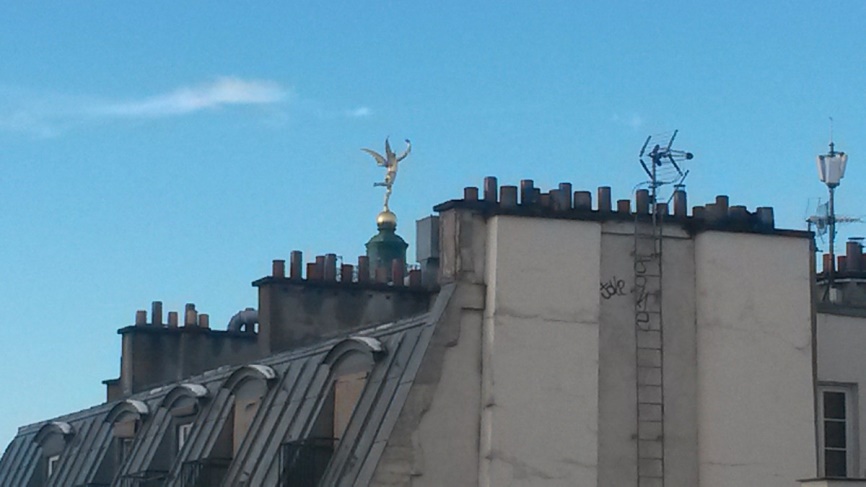 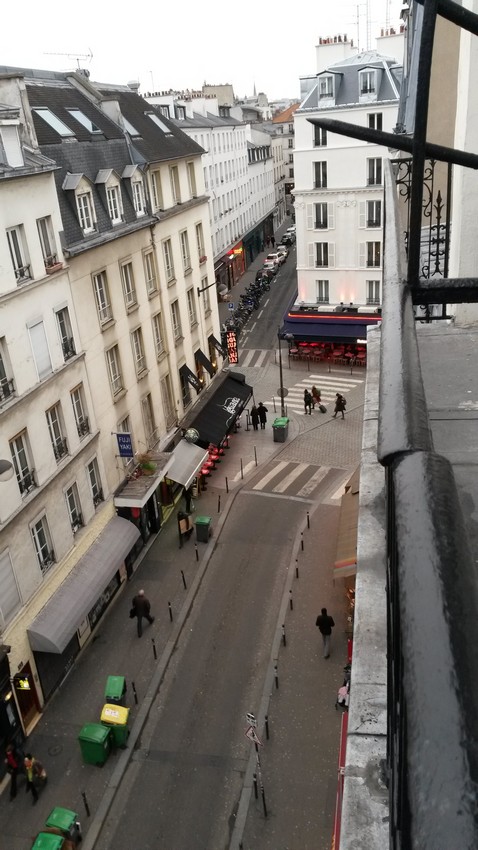 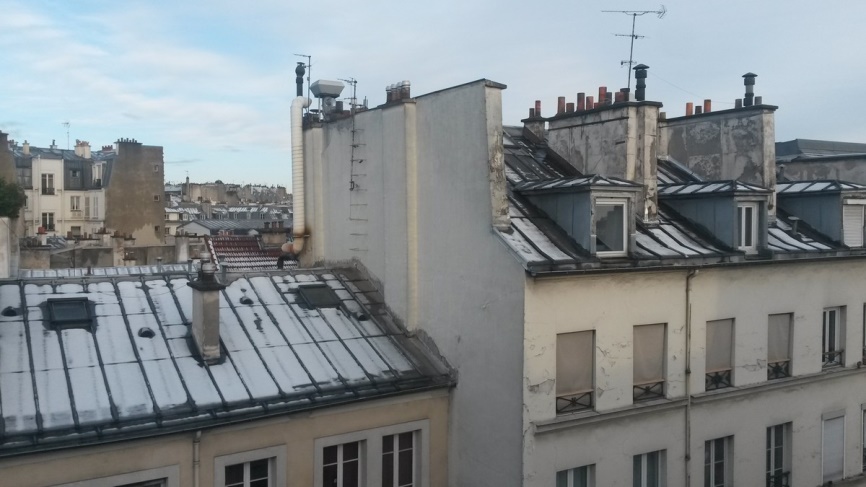 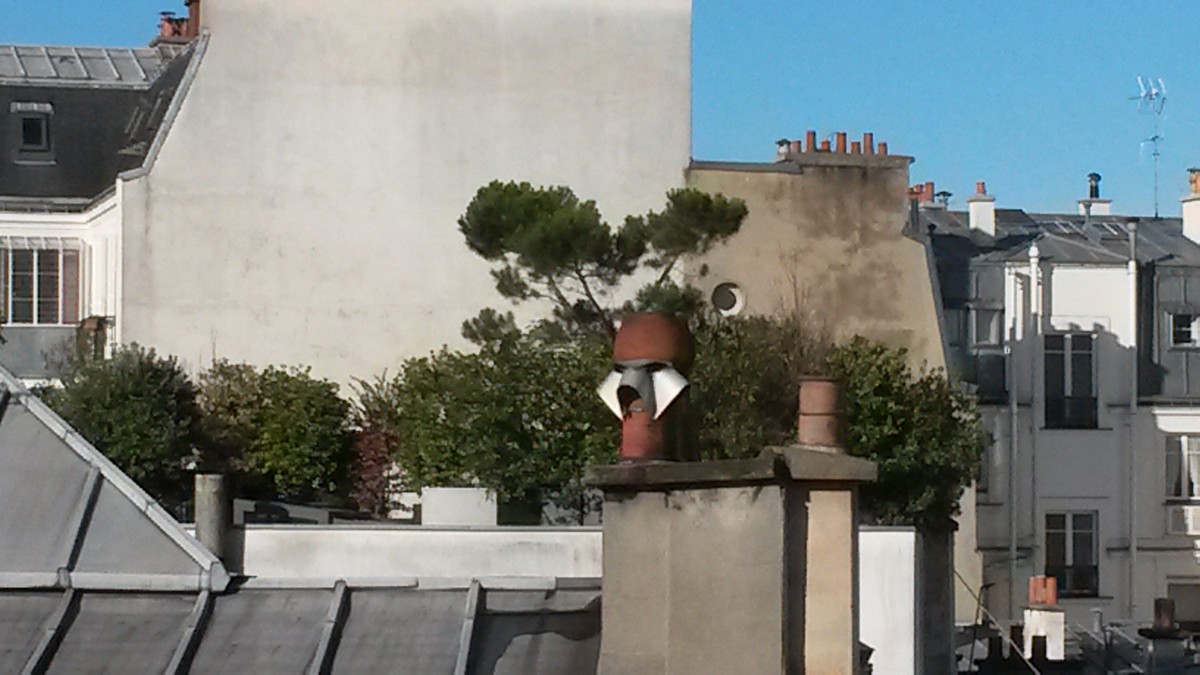 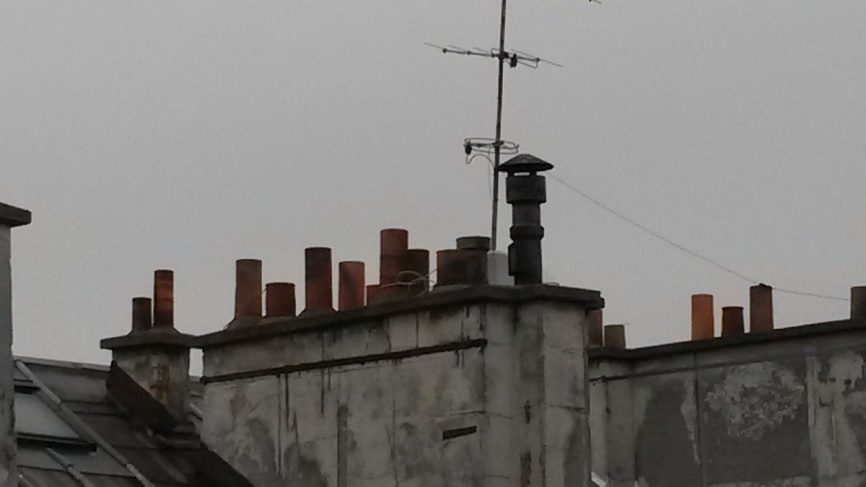 ДРАКОНОВО ВРЕМЯ幽州台歌前不见古人，后不见来者。念天地之悠悠，独怆然而涕下陈子昂 (661-702)Пою на ючжоуской башнеНе вижу в истории людей древних,Не вижу в будущем приходящих.О, небо и земля безграничны, бесконечны,Плачу одиноко и горько лью слезы!Чэнь Цзы-ан (661-702)пер. Гу Юй (谷羽)Этот человекдержал трёх драконов в рукахВера СажинаЯ о веках думаю.Они как крылья.Машут.А хвост старый.Он в древность уходит.Сегодня звёздами смотрит.И раскрытая пасть.Я знаю: скоро оно нас всех проглотит.7 марта 2019文心 (李翠文) : 当春风吹来的时候Вэнь Синь (Ли Цуйвэнь) : КОГДА ВЕСЕННИЙ ВЕТЕР ВЕЕТ文心 (李翠文) : 如果我是书如果我是书愿以打开的姿态永远都像朋友一样张开双臂拥抱我生命的知己如果我是窗愿以明亮的姿态穿过你的铜墙铁壁引领阳光住进你心灵的一隅如果我是风愿以春天的姿态伴一首欢快的旋律翩翩起舞吹散你心空的雾霾文心 2014年12月12日2019，3，20 布尔东诺夫 译2019，5，12 布尔东诺夫 修改Вэнь Синь (Ли Цуйвэнь) : ЕСЛИ БЫ БЫЛА Я КНИГОЙВэнь Синь. 12 декабря 201420 марта 2019 перевёл Игорь Бурдонов12 мая 2019 перевод исправлен文心 (李翠文) : 雪后的清晨雪后的清晨我轻轻拉开窗帘眼前呈现一幅幅美丽的画卷浩瀚的天穹如若宽阔的胸膛白云依偎着蓝天缠缠绵绵精灵般的雪花在阳光下飞旋 飞旋好似飞蛾扑火粉身碎骨 勇往直前冬天的梨花绽放着灿烂的笑脸咯咯咯  咯咯咯留下银铃般的笑声一串那笑声把我带回到从前曾几何时丁香花也是那么天真烂漫我盼望着春天春来时丁香枝头细碎的花瓣便化作满满的祝福文心 2015年2月9日2019，3，29 布尔东诺夫 译Вэнь Синь (Ли Цуйвэнь) : РАНО УТРОМ ПОСЛЕ СНЕГАРано утром после снегаприоткрыла занавескуи увидела картину,что прекрасною была.На безбрежном небосводе,на груди широкой небаприжималась вереницабелоснежных облаков.В свете солнечном снежинкито кружились словно феи,то порхали мотыльками,что летели на огонь.Улыбались те снежинкилепестками зимней груши,оставляя за собоюколокольчиков трезвон.Этот звонкий смех напомнил,что была я тоже юной,и наивной и невинной,как сиреневый цветок.Жду весны я с нетерпеньем,ведь когда весна настанет,филигрань моей сиренипревратит в благословенья,что осыпят горы-реки и поля моей страны.Вэнь Синь. 9 февраля 201529 марта 2019 перевёл Игорь БурдоновПРОСТЫМИ СЛОВАМИ ХОТЕЛ Я ЖИЗНЬ ОПИСАТЬ118 стихотворений Игоря Бурдонова в переводе Гу Юя. № 115Простыми словами хотел я жизнь описать,но рука замерла над бумагой,бумага осталась белой как небо,в котором ушедшие дни словно птицычередою летят домой.Друзей вдохновенные лица.Лугов и лесов покой.Прочитанных книг страницы.И листья дерев над рекой.И горных вершин гробницы,Твоё молчанье и голос твой.Прикосновенье руки.Течение тихой реки.Разноголосые города.Перекликающиеся года.Лето, осень, зима, весна.Вид из окна.Число «пи».Список чего купить.Силлогизм Аристотеля.Соседка тётя Мотя.Из детства девочка Люба.Встреча у старого дуба.Семантика слова «нет».Кулёк шоколадных конфет.Формула Вейерштрасса.Старая лыжная трасса.Кашляющий Чехов.Звук чьего-то смеха.Все слова на «ю».Я вспоминаю.Только сына, что раньше меня ушёл,не вспоминаю — ведь чтоб вспоминать,нужно хоть раз забыть.март 2019我想用朴素的语言描绘生活我想用朴素的语言描绘生活，不料手悬在纸上僵滞不动，纸像天空一样苍白洁净，而逝去的日子如同鸟儿排列成行飞回家乡自在从容。朋友们的面孔带来灵感。草地和森林宁静。阅读过的一页页书籍。河流岸边树叶茂盛。你的沉默和你的声音，连绵起伏的山岭。手的轻轻触摸。河水的悄然流淌。城市的众声喧哗。岁月的彼此呼应。一年四季夏秋冬春。窗户外边的风景。圆周率“p”。购买东西的清单。亚里士多德的三段论。邻居大婶莫吉娅。从小看大的姑娘柳芭。在老橡树下的会见。“不”这个词的内涵。小包装的巧克力糖果。魏尔施特拉斯1公式。熟悉已久的滑雪路线。咳嗽不停的契诃夫。有什么人笑声不断。所有词句都押“静”或“安”。我的回想持续连绵。可惜儿子比我走得早，不去想——想忘也忘不掉，我一直把他默默思念。2019，5，9，周四，2019，5，10 谷羽译1卡尔·魏尔施特拉斯（1815—1897），德国数学家。ТО ДОЖДИК, ТО СОЛНЦЕ118 стихотворений Игоря Бурдонова в переводе Гу Юя. № 114То дождик, то солнце,погода почти как летом.Сижу у оконца,читаю китайских поэтов.·  9 мая 2019, четверг, 5-й день 4-й Луны.4-й день 7-го сезона 立夏 Ли ся - Начало лета.4-й день 1-й пятидневки: Лягушки заквакали.忽而晴朗，忽而下雨忽而晴朗，忽而下雨，天气几乎已经是夏季。我静静地坐在窗边，阅读中国诗人的诗。2019，5，9，周四，2019，5，10 谷羽译КАНЮК118 стихотворений Игоря Бурдонова в переводе Гу Юя. № 113鹰隼妻子对我说道：房后草地上空，一只鹰隼飞行，缓缓飞在空中。我对妻子回答：鹰隼绕着圈子，似乎有所发现,       忽然向下坠落。妻子又对我说：它在寻找侣伴。你看草地上空鹰隼再次盘旋。我对妻子回答：也许寻找食物。你看草地上空，鹰隼又在飞行。我们久久注视，鹰隼绕着圈子，余晖渐渐熄灭，然后悄然消失，直到床头洒落银色月光如水，直到夜空星星纷纷坠落如雨。2019，5，9，周四，2019，5，10 谷羽译文心 (李翠文) : 距离北京-莫斯科直线距离约六千公里跨过两个首都只需八个小时跨过两种文化却需要一辈子文心 2019年2月9日2019，5，15 布尔东诺夫 译Вэнь Синь (Ли Цуйвэнь) : РАССТОЯНИЕОт Пекина до Москвы путь простой:километров тысяч шесть по прямой.От столицы одной до столицы другойлишь восемь часов пути.От китайского сердца до русской душиты будешь всю жизнь идти.Вэнь Синь. 9 февраля 201915 мая 2019 перевёл Игорь Бурдонов文心 (李翠文) : 《爱，不分国界》男人和女人有国与国之分，爱，却没有国界艺术亦如此。文心 2019年2月9日2019，5，15 布尔东诺夫 译Вэнь Синь (Ли Цуйвэнь) : БЕЗ ГРАНИЦЕсть у парня родина, есть и у девицы.Между государствами пролегла граница.Но любовь не знает ничего о том,Не знает и искусство. И они вдвоём.Вэнь Синь. 9 февраля 201915 мая 2019 перевёл Игорь Бурдонов文心 (李翠文) : 致丁香抽了一天的时间去看望久违的老朋友隔了一年没见说不出的欢喜我没有礼物给她反倒是老朋友送来阵阵清香看来春风最解我意让我一次嗅个够胡志明广场上白的紫的丁香竞相绽放我的身影年年在此留下我的心和丁香永不分离文心 2015年5月15日2019，5，15 布尔东诺夫 译Вэнь Синь (Ли Цуйвэнь) : СИРЕНЬНаконец нашла я времянавестить мою подругу.Целый год ждала я встречи,эту радость предвкушая,и пришла вот без подарка.А она меня встречаетароматом сумасшедшим.И весенний ветер тоже понимает мою страсть.Он-то знает, как хочу я надышаться вволю-всласть.Это площадь Хо Ши Мина.Фиолетовая с белой расцветают здесь сирени.Лишь один раз в год увидеть меня можно в этом месте.Ну, а в сердце мы с сиренью неразлучны никогда.Вэнь Синь. 15 мая 201915 мая 2019 перевёл Игорь Бурдонов文心 (李翠文) : 《我在斯塔夫罗波尔找到了你》—致诗人莱蒙托夫	在俄罗斯的诗歌世界有一串我最喜爱的诗人：普希金、莱蒙托夫、叶赛宁阿赫玛托娃、茨维塔耶娃，还有布宁......我是一个来自中国的朝圣者在我的第二故乡——俄罗斯四处找寻他们的足迹我寻找莱蒙托夫在奔萨州的塔尔罕内在莫斯科的雕塑公园和红大门在圣彼得堡的亚历山大花园在北高加索的斯塔夫罗波尔 我终于找到了你熟悉的身影无论你在哪里你都是年轻的模样你的目光似乎能穿透人的心灵在我的心目中你不仅仅是一位诗人你更是俄罗斯的儿子俄罗斯民族的灵魂你的命运与高加索紧紧相连你的足迹踏遍高加索大地和普希金一样高加索是诗歌创作的摇篮皮亚季戈尔斯克基斯洛沃茨克斯塔夫罗波尔所到之处无不留下你浪漫、激昂的诗行你成长的轨迹陈列在城市博物馆你隽永的文字被世世代代传颂Вэнь Синь (Ли Цуйвэнь) : «Я НАШЛА ТЕБЯ В СТАВРОПОЛЕ»Поэту ЛермонтовуВ России есть много поэтов,которых я полюбила и повторяю их имена:Пушкин, Лермонтов и Есенин,Ахматова, Бунин, Цветаева ...Кто я? Паломница из Китая.В России, что стала второй моей родиной,повсюду ищу я следы тех людей.Михаил Юрьевич Лермонтов!Я искала тебя в Тарханах,в Москве в «Музеоне» и на станции Красных Ворот,в Петербурге в саду Александровском…И вот на Кавказе, в городе Ставрополья завершила свой поиск и вижу знакомый твой силуэт.Но где бы тебя ни встречала я,ты казался мне вечно молодым.Твой свет проникалв самую душуи самое сердце моё.Для меня ты больше, чем просто поэт.Для меня ты сын России.Для меня ты душа русского народа.Как тесно связана твоя судьба с Кавказом!Повсюду здесь твои следы,и словно повторяют Пушкина следы.Кавказ кажется колыбелью поэзии.Пятигорск,Кисловодск,Ставрополье, —все они помнят тебя и твои стихи.Романтические, страстные стихи!Твой жизненный путьзаботливо отображён в городском музее.А твои вечные строкипередаются из поколения в поколение.在斯塔夫罗波尔剧院公园在林荫路的前方你昂首阔步目光炯炯仿佛像许多年前那样你又来了北高加索的十字架之城这片热情的土地回来了，俄罗斯的天才你的生命停止在27岁你年轻的形象也永远定格在敬仰你的人们心中文心 2019、06、10  于莫斯科2019，06，11 布尔东诺夫 译注：1。斯塔夫罗波尔又被称作“十字架之城”，因在建城堡时士兵们发现了十字架，因此而得名。	2。高加索是普希金和莱蒙托夫诗歌的摇篮，在普希金之后，还没有人能像莱蒙托夫那样诗意地感谢高加索大自然给他的奇妙的印象，尽情讴歌伟大的高加索大自然之美。В Ставропольском театральном сквереты выходишь из глубины аллеис высоко поднятой головой и светящимся взором,подобный Будде. Много лет назадты пришёл в этот город креста на Кавказе.И сегодня снова вернулся в этот приветливый край,гений России.Твоя жизнь оборвалась в 27 лет,но образ юный твой навечно сохранится в сердцах людей,которые тобой восхищены.Вэнь Синь. 10 июня 2019. , Москва11 июня 2019 перевёл Игорь БурдоновПримечание:1. Ставрополь также известен как "Город Креста",потому что во время закладки фундамента крепости городастроители выкопали большой каменный крест, отсюда и название.2. Кавказ является колыбелью поэзии Пушкина и Лермонтова.После Пушкина никто не благодарил природу Кавказаза подаренные ею прекрасные впечатления и не воспевалеё красоту так поэтично, как Лермонтов.文心 (李翠文) : 《《怀念我的俄罗斯爷 爷瓦西里`伊万诺夫》凉飕飕的风 送来了秋的消息候鸟南飞的时候我却北归又一次离开了故里每一次远行挂在脸上的都是不舍的泪滴我知道分别，就意味着下一次相聚我从遥远的中国归来重新踏上异国的土地然而，这次归来，他乡留给我的却是亲人永远的离去心里的痛,如同秋风瑟瑟穿透我单薄的衣衫秋阳，拉长我的影子我只能孤独地行走在我们曾经一起走过的路上昨天是新中国成立六十五周年也是中俄建交六十五周年在这样的节日里本该有他老人家熟悉的身影可是，我再也看不到他无法和他一同欢喜看着爷爷的照片我已变成泪人往日的欢笑只能留在心底Вэнь Синь (Ли Цуйвэнь) : «ПАМЯТЬ О МОЕМ РУССКОМ ДЕДУШКЕ ВАСИЛИИ ИВАНОВЕ»Холодный ветерпринёс об осени весть.Перелётные птицы летят чередою на юг.Возвращаюсь на север, опять завершая круг,и покинув родной мой край.Каждый раз, отправляясь в далёкий путь,осушала слезу, что хотела невольно течь.Но я знала всегда,что прощание не навсегда,что разлука таит обещание новых встреч.И теперь из Китая вернувшись сюда,я ступаю на землю чужой страны.Но сегодня не так, нет, не так, как всегда:мой родной человек не встречает меня,он ушёл навсегда.Боль в моём сердцеподобна осенним ветрам,одежды моей пронзающим тонкую ткань.Осеннее солнце мою удлиняет тень.Одна я иду по дорогам тем,по которым когда-то мы вместе шли.Вчера был праздник — 65 лет со дня основания Нового Китаяи установления дипломатических отношений между Россией и Китаем.Мой дедушка праздник этот любил,на празднике этом не мог не быть.Но вчера на празднике он не был,и радость я с ним не могла разделить.На фотографию смотрю, на фотографии мой дед.Мне слёз текущих по лицу не осушить.И смех и радость вспоминаю ушедших лет.Где они ныне? Только там и есть — на дне души.遗憾啊！亲爱的瓦西里爷爷你的中国孙女没能陪伴你在生命最后的岁月里也没能赶来为你送上最后一程上帝啊！你为何如此忍心让我们爷孙永别让我在寒风中独自哭泣？！文心 2014年 10月 2日2019，6，18 布尔东诺夫 译注：这首诗献给前俄中友好协会第一副主席，莫斯科老战士委员会中国分委会主席伊万诺夫•瓦西里•伊万诺维奇先生。他是我的俄罗斯爷爷，虽然我们没有血缘关系，但是他是我们全家在莫斯科最亲近的人，我们对他来说也是。他的去世对我们是一个巨大的打击。О, как мне жаль и как невыносимей,мой дорогой, мой дедушка Василий,что не было внучки китайской твоей,не было рядом в последний твой день,она не успела проститься с тобой.О небесная сила!В чём видишь ты нашу вину?Почему так безжалостно нас разлучила,тихо плакать оставив меня на ветру, одну?!.Вэнь Синь. 02.10.2014г.перевел Игорь Бурдонов 18.06.2019Примечание:Это стихотворение посвящается Иванову Василию Ивановичу,бывшему первому заместителю председателя Обществароссийско-китайской дружбы и руководителю китайскойгруппы комитета ветеранов города Москвы.Он был моим русским дедом, хотя был неродным,но на самом деле мы как родные, он был самым близкимчеловеком для всей нашей семьи в Мосвке,и мы для него тоже. Его смерть стала огромным ударом для нас.СОН НА ЗАКАТЕ ДНЯ118 стихотворений Игоря Бурдонова в переводе Гу Юя. № 116Сегодня перевёл с китайского стихио русском дедушке китайской поэтессы.И сам себе сказал: ну, если честно,то ты так стар, что у тебяуже не будет никогдани дедушки китайского, ни бабушки китайской.Такие вот дела.Потом заснул, мне снились пастухи,я спрашивал у них дорогу к лесу,поскольку там, за лесом у рекив домишке старом жили старики:и дедушка и бабушка мои.Они меня уже искали,взобравшись на гору, кричали.Но почему-то по-китайски,а я китайского не знал.Проснулся от того, что ветер стих.В листве едва шептал китайский стих.И день тихонько угасал.  18 мая 2019, вторник, 16-й день 5-й Луны.13-й день 9-го сезона芒種 Ман чжун - Колосящиеся всходы.3-й день 3-й пятидневки: Пересмешник прекращает петь.夕阳梦今天译了一首汉语诗说中国女诗人爷爷是俄国人。我自言自语：嗯，说实话，你已经这么老的年纪，永远不可能有中国爷爷，永远不可能有中国奶奶。经历就这么一回事。后来睡着了，梦见牧羊人，我问他们哪条路去森林，因为森林后边有条河，河边小房子里住着老人：那是我的爷爷和奶奶。他们曾多次把我找寻，爬到山顶上大声呼唤。不知为什么说的是汉语，可我自己听不懂中文。我从梦中醒来，风很轻。树叶似乎默念中国诗句。那是寂静的日落黄昏。2019，6，182019，6，19凌晨 谷羽译2019,6,19 下午修改2文心 (李翠文) : 玫瑰玫瑰我们的玫瑰在哪里，我的朋友们？这朝霞的孩子，这玫瑰已经凋零。不要说：青春如此蹉跎！不要说：人生如此欢乐！快告诉我的玫瑰，我为她多么惋惜，也请顺便告诉我：哪里盛开着百合！普希金玫瑰，诱人的娇姿，可知生命的短促？身上的露珠，可是忧伤的眼泪？玫瑰，爱情的花朵，伴着叶叶青翠，你可在爱人的心中，永远沉醉？文心 2010年 6月 6日2019，6，20 布尔东诺夫 译Вэнь Синь (Ли Цуйвэнь) : РОЗАРозаГде наша роза,Друзья мои?Увяла роза,Дитя зари.Не говори:Так вянет младость!Не говори:Вот жизни радость!Цветку скажи:Прости, жалею!И на лилеюНам укажи.А. С. ПушкинРозапрелестная позаразве не значит: жизнь коротка?на лепестках капли росыразве не слёзы?Розацветок любвисвиток зелёных листьевты разве не в сердце влюблённоговечно тобой опьянённого?Вэнь Синь. 6 июня 201020 июня 2019 перевёл Игорь Бурдонов文心 (李翠文) : 文化名人 雕像或立于街衢，或静卧墓园，或托腮沉思，或凝神前瞻。无论在何处，也无论何种姿势，都像上帝的使者，与人类倾心交谈。思想的光辉，与躯体的腐烂无关，千百年后，仍为人们驱除黑暗。锋利的笔，似刻刀，雕琢经典，无声的文字，如火花，将智慧点燃。文心 2011年 6月 16日2019，6，20 布尔东诺夫 译Вэнь Синь (Ли Цуйвэнь) : ПАМЯТНИКИ ВЕЛИКИМ ДЕЯТЕЛЯМ КУЛЬТУРЫСтоят на широких проспектах илиЛежат на тихих погостах илиСидят, предаваясь печали, илиГлядят в далёкую даль.Но где бы они ни были,И в позе какой ни застыли,Посланцы небесной силыС тобой и со мной говорят.И пусть их давно уже нет,их мыслей сияющий свет,летящий сквозь тысячи лет,всё ещё разгоняет тьму.Их кисти подобны резцамИх книги — граниту горыА искры летят к новым творцамВоспламеняя умы.Вэнь Синь. 16 июня 201120 июня 2019 перевёл Игорь БурдоновМЕНЯ УКУСИЛ КЛЕЩМеня укусил клещ,и сразу я стал как вещь:меня погрузили в электричкуи повезли в Москву, в больничку.Там сделали мне укол, ноэто было довольно больно.И я задумался о смысле вещей:как может жизнь человека, царя зверей,зависеть от каких-то мельчайших клещей?Наверное, что-то в природе не так,или мы все дураки, и я дурак.23 июня 2019ЦИ БАЙ-ШИ"Смеюсь над собой. Какая польза от официального звания?Я владею моим искусством, и мне этого достаточно.Гравируя до позднего вечера, я забываю о сне.Я занимаюсь каллиграфией вместо того, чтобы прислуживать Двору....Я живу своим собственным трудом, а не за счёт народа.Я не слепой, и мои руки всё ещё ловкие;И я смеюсь над собой, что я такой старый чудак".Ци Бай-шиВ русской деревне крестьянин старикСказал мне: — Картинки его хороши!Но только скажи мне, чем так уж велик,Этот твой Ци Бай-ши?Я отвечал: —  Он всемирно известен!Искусство его — как бальзам для души.А он мне опять: — Ну, а всё-таки, честно,Чем же велик этот твой Ци Байши?Он был академик? С мешками деньжонок?А может быть важным чиновником стал?— Да бедный крестьянин! Он был пастушонок.С утра и до ночи всю жизнь рисовал.Старик улыбнулся: — Хорош человечек…Ты вот что, мне имя его запиши.— Тебе-то на кой?— Я в церковь собрался, поставлю там свечкуи за упокойчестной китайской души Ци Бай-ши.3 июля 2019, среда, 1-й день 6-й Луны.13-й день 10-го сезона 夏至 Ся чжи - Летнее солнцестояние.3-й день 3-й пятидневки: Вырастают летние растения.齐白石俄罗斯乡下有个老农民对我说：“他画得好，确实！求你告诉我，他真那么伟大？你的这位中国画家齐白石？”我回答说：“他世界闻名！他的艺术——让人的心灵痴迷。”他又问我：“喏，实话实说，你说齐白石伟大有什么依据？他当过院士？他有万贯家财？或许是当过高官有权有势？”“他生在农村！小时候干农活。一辈子从早到晚绘画从不停笔。”老人家笑了：“他是个好人……求求你，为我写出他的名字。”“你要他名字干什么？”“我去教堂，在那里点支蜡烛，我要祈祷，为心灵正直的齐白石。”2019年7月3日2019，7，4 谷羽译ДЕВУШКА С ЗАПАХОМ ЭЛЕКТРИЧКИДевушка с запахом электричкиидёт через поле с ромашкамипо тропинке с запахом ожидания.6 июля 2019ДЕВУШКА, ИДУЩАЯ ПО ОБОЧИНЕДевушка, идущая по обочине.Автомобиль, проносящийся мимо.Взгляд, выпавший из окна,разбившийся насмерть.7 июля 2019САМОЛЁТ ЛЕТИТ ВДАЛИСамолёт летит вдали в облаках.Ногти выросли опять на руках.Время ходит то вот эдак, то так,Время круглое как стёртый пятак.Ветер входит не прошенным в гости,И берёзы шумят над погостом.7 июля 2019[ЧИТАЛ] СТИХИ КИТАЙСКИХ ПОЭТЕССЧитал стихи китайских поэтесс.Не древних, нет, ещё живых.Так тихо иероглифы скользятвниз по лицу.Так тихо.7 июля 2019, среда, 5-й день 6-й Луны.1-й день 11-го сезона 小暑 Сяо шу - Малая жара.1-й день 1-й пятидневки: Начинают дуть тёплые ветра.阅读中国女诗人的诗歌阅读中国女诗人的诗歌。并非古诗，作者还活在世上。一个个方块字轻轻闪过，顺着面颊向下默默地流淌。2019，7，82019，7，8 谷羽译ЗЕМЛЯ КРУГЛАЯТо, что Земля круглая,я почувствовал в юности,когда возвращался с первого свиданияночьючерез поле ржи, выгнувшееся дугойпод сполохами августовских зарниц.7 июля 2019, среда, 5-й день 6-й Луны.1-й день 11-го сезона 小暑 Сяо шу - Малая жара.1-й день 1-й пятидневки: Начинают дуть тёплые ветра.ПОЭТЕССА У ОКНАОкно. Ветер. Ночь. Луна.Что ж ты не спросишь: — Какая страна?Окно. Ночь. Луна. Ветер.Что ж ты не спросишь: — Какое тысячелетие?Окно. Ночь. Ветер. Луна.Что ж ты не спросишь: — На каком языке тишина?Окно. Ветер. Луна. Ночь.Что ж ты не спросишь: — Чья там тоскует дочь?Окно. Луна. Ночь. Ветер.Что ж ты не спросишь: — Кто так одинок на свете?Окно. Луна. Ветер. Ночь.Что ж ты не спросишь? Что ж ты уходишь прочь?Тает ночь. Тает Ветер. Тает Луна. Пишет стихи у окна.Когда-нибудь, где-нибудь, кто-нибудь сможет прочесть письмена?другой вариантДЕВА У ОКНАВетер. Ночь. Луна.Что ж ты не спросишь: — Какая страна?Ночь. Луна. Ветер.Что ж ты не спросишь: — Какое тысячелетие?Ночь. Ветер. Луна.Что ж ты не спросишь: — На каком языке тишина?Ветер. Луна. Ночь.Что ж ты не спросишь: — Чья там тоскует дочь?Луна. Ночь. Ветер.Что ж ты не спросишь: — Кто так одинок на свете?Луна. Ветер. Ночь.Что ж ты не спросишь? Что ж ты уходишь прочь?8 июля 2019, понедельник, 6-й день 6-й Луны.2-й день 11-го сезона 小暑 Сяо шу - Малая жара.2-й день 1-й пятидневки: Начинают дуть тёплые ветра.вариант, предложенный Еленой ГордеевойПОЭТЕССА У ОКНАОкно. Ветер. Ночь. Луна.Что ж ты не спросишь: — Какая страна?Окно. Ночь. Луна. Ветер.Что ж ты не спросишь: — Какое тысячелетие?Окно. Ночь. Ветер. Луна.Что ж ты не спросишь: — На каком языке тишина?Тает ночь. Тает Ветер. Тает Луна. Пишет стихи у окна.Когда-нибудь, где-нибудь, кто-нибудь сможет прочесть письмена?11 июля 2019, четверг, 9-й день 6-й Луны.5-й день 11-го сезона 小暑 Сяо шу - Малая жара.5-й день 1-й пятидневки: Начинают дуть тёплые ветра.窗边的女诗人窗户。风声。夜晚。月亮。你怎么不问问：“这是什么地方？”窗户。风声。月亮。夜晚。你怎么不问问：“这是何月何年？”窗户。月亮。夜晚。风声。你怎么不问问：“哪种语言最平静？”风平夜消月隐遁。诗人写诗倚窗户。写成的诗篇何时何地谁会读？2019年7月11日2019，7，22 谷羽译文心 (李翠文) : 自由的玫瑰写在伊蕾仙逝一周年玫瑰云一样自由的玫瑰在天空里流浪把风儿追随天国里的花朵孤独又高贵不食人间烟火在自己的世界里陶醉	 	 	文心 2019年 7月 13日2019，7，16 布尔东诺夫 译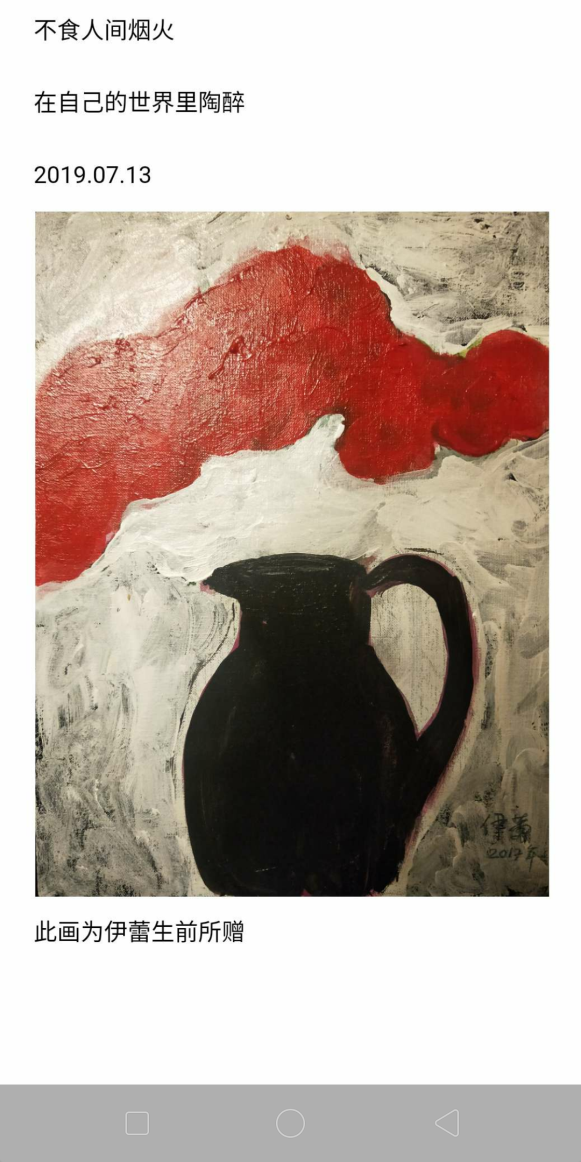 Вэнь Синь (Ли Цуйвэнь) : РОЗЫ СВОБОДЫв годовщину смерти И ЛэйРоза свободна.Облаку роза подобна,Тому, что по синему небуСледом за ветром скитаться угодно.В царстве небесном цветыОдиноки и благородны.Отрешившись от мира людской суеты,Опьянены они миром иным и превосходным.Вэнь Синь. 13 июля 201916 июля 2019 перевёл Игорь БурдоновЛи Цуйвэнь написала мне: «В годовщину смерти моей большой подруги, известной китайской поэтессы И Лэй, я написала маленькое стихотворение, посвященное ей. И Лэй еще и художник, сегодня в Тяньцзине открылась выставка ее картин. Заодно направляю Вам картину, которую она мне подарила во время её последнего визита Москвы с конца 2017 года по начало 2018 года. Именно через нее мы с Гу Юем познакомились.文心 (李翠文) : 《致伊蕾》亲爱的,你是那么喜欢花,我愿意把世界上所有的花都统统献给你因为我-爱-你!不，这还不够我要把所有的文字也都献给你，因为我-想-你！文心 2011年 7月 15日2019，7，17 布尔东诺夫 译Вэнь Синь (Ли Цуйвэнь) : «К И ЛЭЙ»Друг мой милый, знаю якак любила ты цветы.Я хотела бы сорватьвсе, что в мире есть, цветы,и тебе их подарить,потому что я тебятак люблю !Нет, я знаю, это мало.Я хотела бы собратьвсе, что есть, мои стихи,и тебе их посвятить,потому что без тебяя скучаю !Вэнь Синь. 15 июля 201117 июля 2019 перевёл Игорь Бурдонов文心 (李翠文) : 薄荷花园的篮子里弥漫着薄荷的味道鲜活的花瓣含着带泪的微笑是谁将你贪婪地采摘只为味觉神经一时的美妙若是我宁愿你在阳光下绽放一直到老知道吗你的美让我倾倒文心 2019年 7月 22日2019，7，26 布尔东诺夫 译Вэнь Синь (Ли Цуйвэнь) : МЯТАКорзинка в саду,запахом мяты полна.Свежие лепесткиулыбаются грустно и жалостно.Мята, кто же тебясорвал вот с такою жадностьюради всего лишь мгновениянаслаждения вкусом.Мята, поверь мне,я бы хотела,чтоб ты цвела под солнцемдо самой глубокой старости.Знаешь ведь, это якрасотою твоей и благостьюзачарована.Вэнь Синь. 22 июля 201926 июля 2019 перевёл Игорь Бурдонов文心 (李翠文) : 致诗人叶赛宁在你面前我是多么渺小你已是高耸入云的大树我还是一株渴望生长的幼苗仰慕你的才华为你隽永的诗行倾倒啄饮你的心泉兴奋中惊扰了全身的细胞沿着田园诗人的足迹把你的灵魂寻找那炯炯有神的目光看透了红尘喧嚣你曾预言无度的工业化将使人类划地为牢你的担忧 已成为世人难以排遣的烦恼人类的贪婪侵蚀着地球一次次掀起疯狂的浪潮你充满智慧的思想如今比任何时候都需要忧伤着你的忧伤快乐着你的快乐让所有的烦忧统统滚开我们要为你欢呼 为你骄傲愿你思想的光芒永远闪耀文心 2010年 6月 24日2019，7，25 布尔东诺夫 译Вэнь Синь (Ли Цуйвэнь) : ПОЭТУ ЕСЕНИНУЯ перед Вамитак мала!Вы дерево с вершиной в облаках,а я лишь саженец, и мне ещё расти.Талантом Вашим восхищаясь,Благоговею пред вечною поэзией.Я как птенец, что пьёт из родника души поэта,и каждой клеточкой дрожит.Я следую поэту пасторали,ловлю движения его души.Ваш вдохновенный взорсквозь внешний блеск и мишурупрозрел, что люди узниками сталибезумного бездумного прогресса.И человечеству грозит беда,людская жадность разрушает Землю,волна безумия захлёстывает мир.А Вы — Вы мудрости полны,и ныне нам нужны как никогда.Печалюсь Вашею печалью,И Вашей радостию радуюсь.Пускай все горести уйдут!Мы Вас приветствуем и мы гордимся Вами.Пусть Ваших мыслей свет сияет вечно.Вэнь Синь. 24 июня 201025 июля 2019 перевёл Игорь БурдоновВО ТЬМЕ НОЧНОЙАССОЦИАЦИЯ "АНТИПОДЫ" Русская литература в АвстралииВо тьме ночной ни звука.Тускло светится окнодалеко-далеко.В одиночествечеловек не спит, пьёт и плачет.С огромного небазвёзды взирают на землю,пламень их ледяной.Липовка.26 июля 2019, пятница, 24-й день 6-й Луны.4-й день 12-го сезона 大暑 Да шу - Большая жара.4-й день 1-й пятидневки: Сжигают старую прелую траву.вариант разбивки на строки, предложенный Александром Бубновым 28.07.2019Во тьме ночной	漆黑的夜Во тьме ночнойни звука.Тускло светится окнодалеко-далеко.В одиночествечеловек не спит, пьёт и плачет.С огромного небазвёзды взирают на землю,пламень их ледяной.漆黑的夜НАВАНа развратных лугахи в разбойных лесахещё водятся древние навы,с травяною косою лукавой,и глядят и моргают как совы.Если полюбишь наву,сон перепутаешь с явью,станешь бродячею навью.Если тебя полюбит нава,станешь живой снова.29 июля 2019, понедельник, 27-й день 6-й Луны.7-й день 12-го сезона 大暑 Да шу - Большая жара.2-й день 2-й пятидневки: Земля влажная и воздух жаркий.Перевод Ли Цуйвэнь 6 августа 2019,перевод исправлен 10 августа 2019.纳娃在淫荡堕落的草地上在强盗出没的森林里，还住着古老的纳娃,它扎着草辫，阴险狡诈，眨眼观望，像猫头鹰一样。你若是爱上纳娃，梦境与现实便会混淆,你会变成幽灵，四处游荡。若是纳娃爱上你,你便满血复活，眼目发光。布尔东诺夫写于2019年7月29日文心译于2019年8月6日修改于2019.08.10文心 (李翠文) : 《致诗人》行走在你的眉宇间，我悟出了你思想的深刻，漫步在你的诗行里，我读出了你情感的纠葛。灵魂的浪涛，卷起浪花朵朵，那些细碎的浪花呵，可是你的心灵之歌？这世界，需要辩证地理解，有花开，就有花落，有烦恼，还有快乐。2019，8，9 布尔东诺夫 译Вэнь Синь (Ли Цуйвэнь) : К ПОЭТУКак мысль твоя глубока и серьёзна,Я прочитала по твоим бровям.Как страсть твоя запутана и сложна,Я прочитала по твоим стихам.Твоей души бушующие волны,Возносит ввысь сверкающую россыпь.И кажется, что воздух переполненНе песней ли, что сердце произносит?Но в этом мире неизменныодни лишь только перемены:цветы распустятся и тут же увядают,и радость горести сменяет.9 августа 2019 перевёл Игорь Бурдонов文心 (李翠文) : 《历史的回音壁》历史在这里凝固，如浪涛的喧嚣 戛然而止，站立成一座座雕塑。逝者的思想匍匐于大地，让活着的人低头。一切都回归沉寂，一切都归于思考。若想梳理历史的脉络，就请你去这座回音壁。2019，8，19 布尔东诺夫 译	Вэнь Синь (Ли Цуйвэнь) : ЭХО-СТЕНА ИСТОРИИБури истории замерли,Грозные звуки умолкли,Волны окаменели.Мысли умерших – в этой земле,Души живые склоняют головы.Всё возвращается в тишину,Всё погружается в размышление.Видишь – стена, хранящая прошлого эхо.Хочешь услышать – к ней приложи ухо.19 августа 2019 перевёл Игорь БурдоновРечь идёт о круглой стене вокруг алтаря в Храме Неба в Пекине. Высота стены 3,7 метра, длина - 193 метра, толщина - 90 сантиметров. Если кто-то будет говорить с одной стороны стены (даже очень тихо), то его можно услышать с другой.КОШКА И СОБАКАПатриот рассуждает о величии страны.Либерал рассуждает о величии свободы.И обоим насратьвот на этого человека,у которого жизнь не сложилась,и он помираеттак же бессмысленно,как и жил.Только глупая кошкасвернулась калачиком у него в ногах.Только глупая собакаположила морду ему на грудь.19 августа 2019, понедельник, 19-й день 7-й Луны.12-й день 13-го сезона 立秋 Ли цю - Начало осени.2-й день 3-й пятидневки: Стрекочут осенние цикады.ГУ ЮЙ И ХАО ЭРЦИ ВСТРЕЧАЮТ ИГОРЯ БУРДОНОВА В ТЯНЬЦЗИНЕ	Сегодня был такой чудесный день,Что хочется заплакать:Жизнь коротка и сердцу не вместитьВсе горы, все деревья, всех людей,Все звезды в небе, все стихи в ночиИ голос одиноко затихающий вдали.10 сентбря 2019今天天气好得出奇……今天天气好得出奇，真想放声哭泣：生命短暂，心里装不下所有的山，所有的树， 所有的人夜空中所有的星，夜晚所有的诗远方孤独的声音渐趋沉寂。2019年9月10日2019，9，10 谷羽译У МОГИЛЫ ТАО ЮАНЬ-МИНАУ могилы Тао Юань-минаЯ читал стихи Тао Юань-мина.В ветвях деревьев сразу стихли,А после вновь кричат цикады.И понял я: мои стихиЧитать цикадам пока не надо.8 сентбря 2019拜谒陶渊明墓今天天气好得出奇，真想放声哭泣：生命短暂，心里装不下所有的山，所有的树， 所有的人夜空中所有的星，夜晚所有的诗远方孤独的声音渐趋沉寂。2019年9月10日2019，9，10 谷羽译У ВОСТОЧНОЙ ОГРАДЫУ восточной оградыразбит огород.Вдоль аллеи цикаданеумолчно поет.Ввысь шагают ступенипо склону южной горы.И чуть слышно шипениеосыпающейся листвы.В чистом небе не видно птиц.10 сентбря 2019东篱旁边的花圃东篱旁边的花圃已经毁掉。秋蝉沿着林荫道不停地尖叫。人们沿着南山坡的台阶攀登，越走越高。依稀听见落叶凋零如雨声潇潇晴朗的空中看不见飞鸟。2019年9月10日2019，9，12 谷羽译ЦАРСТВО ШУТысячи раз эти горы менялизеленую кожу листвы.Помнит ли сердце гордревнее цаство Шу?Сотни тысяч раз проплывалиоблака над вершинами гор.Помнит ли белое небодревнее царство Шу?Миллионов людей бесконечна река.Всмотрись в эти древние лица!Разве не так жекрасивы и юны девицы,как сверстницы их из древнего царства Шу?.10 сентбря 2019蜀国这些山几千年变化树皮树叶的颜色。山峦的心可记得远古的蜀国？山巅上空的白云上万次飘过。白云的天空可记得远古的蜀国？数以百万的居民流动不息的河。请注视那些古代的面孔！岂不像这些少女一样美丽又年轻，她们可是来自远古的蜀国？跟蜀国的祖先同龄？2019年9月10日2019，9，12 谷羽译ДУША ДУ ФУДуша Ду Фуживет в Чэнду.Для нее построили дом,все, что нужно, имеется в нем:кабинет, чтоб стихи писать,и кровать, чтобы ночью спать.А в саду проложили дорожки,чтоб душа погуляла немножко.И в беседке у края озерапринимала красивые позы.И на стенах читала стихи Ду Фу,которые он написал в Чэнду.Только жалко, что все это сам Ду Фуне имел, когда жил в Чэнду.И не может душа перейти черту,за оградой не видит другой Чэнду.Миллионы комнат в городе том,до горизонта - за домом дом.Домам не страшны дожди и ветра,Высоки и прочны дома, как гора.Об этом наверно мечтал Ду Фу,когда сочинял стихи в Чэнду,сквозь дырявую крышу любуясьночной луной.14 сентбря 2019杜甫的精神杜甫的精神活在成都。后人为此修建了房屋，需要的一切应有尽有：书房用来写诗，夜晚睡眠有床铺。院子里修筑了小路，让心灵休憩散步。湖边建一座凉亭，看式样赏心悦目。墙上有杜甫的诗句，这些诗写于城都。可惜这些都不属于杜甫，当诗人居住在成都。有条线灵魂难以超越，围墙外看不见另一个成都。那座城市里房屋上百万，直到地平线，房屋连着房屋。房屋不怕风也不怕雨，山一样的房屋高大又坚固。那曾经是杜甫的幻想，他写那首诗就在城都，当时透过屋顶的窟窿能看到月亮在云雾中飘浮。2019年10月14日2019，9，15 谷羽译谷羽 : 感谢陶渊明六位俄罗斯朋友，从莫斯科飞到天津，看望郝尓启和谷羽。微笑、交谈、饮酒，举杯感谢陶渊明，诗人让我们有幸相聚，三个小时短暂，留下长久美好的回忆……谷羽 2019年 9月9日2019，9，22 布尔东诺夫 译Гу Юй : СПАСИБО, ТАО ЮАНЬМИН !Шесть русских друзейИз Москвы прилетели в Тяньцзинь,Встречались с Гу Юем и Хао Эрци.Смеялись, шутили и пили вино,И тост поднимали за Тао Юань-мина.Счастливую встречу поэт подарил нам.И вот три часа пролетели мгновеньем,Надолго оставив чудесные воспоминанья.Гу Юй. 9 сентября 201922 сентября 2019 перевёл Игорь Бурдонов谷羽 : 伊戈尔的礼物	三百多封通信，一百一十八首诗，把我们联结在一起。跟我想象的一样:说话声音柔和，眼睛里含着笑意，伊戈尔给我带来礼物：诗意的风景画，还有《白居易百绝句》。谷羽 2019年 9月9日2019，9，22 布尔东诺夫 译Гу Юй : ПОДАРКИ ИГОРЯПисем больше трёхсотИ сто восемнадцать стихов —Вот, что нас вместе связало.Всё так, как я ожидал:Голос его симпатичен,Улыбка в узких глазах.Он мне принёс подарки:Поэтические картины,А еще «Сто стихов цзюэ-цзюй»,Написанных Бо Цзюй-и.Гу Юй. 9 сентября 201922 сентября 2019 перевёл Игорь Бурдонов谷羽 : 不一样的导游明海珍不一样的导游。伊戈尔和卡德丽雅三次来中国，都是她陪伴。明海珍不是普通的导游，她是最可靠的朋友！谷羽 2019年 9月9日2019，9，22 布尔东诺夫 译Гу Юй : НЕОБЫКНОВЕННЫЙ ГИДМин Хайчжэнь ―Необычный гид.Игорь и КадрияТретий раз в Китай приезжают,И она их сопровождает.Необычайный гид –Светлая Морская Жемчужина ―Самая надёжная в дружбе!Гу Юй. 9 сентября 201922 сентября 2019 перевёл Игорь Бурдонов谷羽 : 感动陶渊明的诗感动了汉学家艾德琳他把陶诗翻译成俄文艾德琳的陶诗译本感动了伊戈尔•布尔东诺夫布尔东诺夫尊陶为师写诗表达尊崇的心情他的诗感动了中国译者谷羽谷羽把伊戈尔的诗译成中文邀请他的朋友郝尓启先生把译诗写成书法作品郝先生的亲戚阚士全在瓷碟上精心雕刻陶渊明画像和陶诗赠送给俄罗斯友人这一系列的感动源自一颗颗真诚的心谷羽 2019年 9月9日2019，9，22 布尔东诺夫 译Гу Юй : ПРИКОСНОВЕНИЕСтихи поэта Тао Юань-минатронули сердце синолога Эйдлина,он перевел их на русский язык.Переводы Эйдлина тронули сердцеучёного Игоря Бурдонова,он считает Тао своим учителеми пишет стихи, выражая своё уважение.Эти стихи тронули сердце китайского переводчика Гу Юя,он переводит их на китайский язык,и просит друга, господина Хао Эрци,написать каллиграфию переведенного стихотворения.Родственник профессора Хао господин Кань Шичюаньискусно гравирует на фарфоровом блюдестихи и портрет поэта Таов подарок русскому другу.Вот целый ряд прикосновенийот сердца искреннего к искреннему сердцу.Гу Юй. 9 сентября 201922 сентября 2019 перевёл Игорь Бурдонов谷羽 : 三次握手初次握手，是陶渊明的诗、您的书法，阚先生的刻瓷，使您和伊戈尔握手，微笑。在北京中国美术馆再次相遇，是绘画把你们吸引到一起。两次握手还不够，再握第三次，这就是缘分，而不仅仅是巧遇！谷羽 2019年 10月7日2019，10，8 布尔东诺夫 译Гу Юй : ТРИ РУКОПОЖАТИЯУ первой встречи была причина —это стихи Тао Юань-мина,каллиграфия Хао Эрции фарфор господина Каня.Вы пожали руки друг другу,и легко улыбнулись другу.Вторая встреча случилась в Пекине,в музее изящных искусств —это живопись сблизила вас.Но дважды пока ещё мало,поэтому третья встреча была,и это не просто совпало,это судьба.Гу Юй. 7 октября 20198 октября 2019 перевёл Игорь БурдоновБЕЛОЕ ЧЁРНОЕ МОРЕБелым стало Чёрное море.Или это белые облаказаполнили целое небо,а небо заполнило море?27 сентября 2019.Турбаза "Моряк" около Абрау-Дюрсо白色的黑海黑海变得白茫茫，仿佛是雪白的云层，是白云在空中飘浮？还是大海飞上了天空？2019年9月27日2019，10，20 谷羽译ЧАЙКА БЕЗ ИМЕНИНа камне у края волнынедвижима белая чайка.Имя её утерянов море прибрежной гальки.27 сентября 2019.Турбаза "Моряк" около Абрау-ДюрсоЗдесь намёк на знаменитую повесть-притчу Ричарда Баха (Richard David Bach), которая называлась «История о чайке по имени Джонатан Ливингстон» (Jonathan Livingston Seagull). Опубликована в 1970 г. Первый русский перевод был опубликован в 1974 году, в журнале «Иностранная литература» № 12.Рассказывает о чайке, учившейся жизни и искусству полёта.Также может считаться проповедью о самосовершенствовании и самопожертвовании, манифестом безграничной духовной свободы.无名海鸥海浪边的石头上白色海鸥一动不动。海鸥丢失了名字，海边的砾石没有姓名。2019年9月27日2019，10，20 谷羽译МОНЕТКИ И ГАЛЬКАГалечный пляж.Монетки бросают в море.Гальку с рисунком круглымрассовывают по карманам.Море протяжно дышитсвоей застарелой астмой.28 сентября 2019Турбаза "Моряк" около Абрау-ДюрсоЗЕМЛЯ ЖДЁТЗемля, отяжелевот сельского хозяйства,с надеждой ждёт зимы,и зимний дождь,и зимнее безделье.28 сентября 2019.По дороге из Абрау-Дюрсо в Анапу土地等待着农业耕作使土地变得沉重，它期待冬天到来，期待冬天的雨，期待休耕的平静。2019年9月28日2019，10，20 谷羽译СЛУЧАЙНОСТЬИногда, задумавшись,я смотрю на какую-нибудь случайную вещь,или в какой-нибудь дальний угол.И начинаю думать:А что, если бы я всю жизнь прожил этой вещью?А что, если бы я всю жизнь прожил в этом углу?И я не могу понять:Повезло мне, что я это я?Или не повезло?3 октября 2019, четверг, 5-й день 9-й Луны.11-й день 16-го сезона 秋分 Цю фэнь - Осеннее равноденствие.1-й день 3-й пятидневки: Воды начинают высыхать.偶然有时候，我会沉思会偶然凝视某个东西，或遥望远处的某个角落。我心里琢磨：我会不会一辈子关注这个东西？能不能一辈子在这个角落生活？心中茫然，不明白：我幸运还是不行？这个我究竟是不是我？2019年10月3日2019，10，20 谷羽译ТАК БЫВАЕТА еще бывает:Я вижу кого-то первый раз,Например, в вагоне метро,И за три минуты,От станции до станцииперед глазами проходитВся наша жизнь,Которую мы прожили вместе,За три минуты,От станции до станции.3 октября 2019, четверг, 5-й день 9-й Луны.11-й день 16-го сезона 秋分 Цю фэнь - Осеннее равноденствие.1-й день 3-й пятидневки: Воды начинают высыхать.往往有这种情景往往有这种情景：我初次看见某个人比如，乘坐地铁，短短三分钟，从这一站到下一站，从眼前闪过我们共同的经历我们彼此相伴，三分钟 ，从这一站到下一站。2019年10月3日2019，10，20 谷羽译РАЗНЫЕ СТИХИОдни стихи - как утренний цветок,прекрасный и нежный,умирающий к вечеру.Другие стихи - как тысячелетнее дерево,которое растет тысячу лет,и только тогдана нем распускаетсяутренний цветок.3 октября 2019, четверг, 5-й день 9-й Луны.11-й день 16-го сезона 秋分 Цю фэнь - Осеннее равноденствие.1-й день 3-й пятидневки: Воды начинают высыхать.不一样的诗有些诗，像早晨的花朵，绚丽又柔美临近傍晚就凋谢。另外有些诗，像千年树生长十个世纪，只有到那时树枝上才绽放凌晨的花朵。2019年10月3日2019，10，20 谷羽译МНЕ ЭТО НРАВИТСЯГрадоначальники,торгаши и архитекторыпортят Москву,так что она теряет свою красоту,и былые черты юного городатолько угадываютсясреди морщин и шрамов.И мне это нравится,потому что это по-человечески:я тоже старею и теряю,я тоже только угадываюсь в самом себе.3 октября 2019, четверг, 5-й день 9-й Луны.11-й день 16-го сезона 秋分 Цю фэнь - Осеннее равноденствие.1-й день 3-й пятидневки: Воды начинают высыхать.Стихи Тао Юань-мина — это тысячелетнее дерево,и ещё через тысячу лет оно всё равно будет цвести и плодоносить.20 октября 2019 перевел с кит. И.Б.我喜欢这样城市的官员、生意人和建筑师们都在伤害莫斯科，导致她失去自己的美，失去年轻城市的特色，只能在皱纹和伤痕中猜测思索。可我喜欢这样，因为这符合人的性情：我同样在变老，失落，我也在内心深处猜测思索。2019年10月3日2019，10，20 谷羽译陶渊明的诗就是千年树，再过千年仍将开花结果。谷羽，2019，10，20文心 (李翠文) : 秋“你要走吗？”我问秋，默默无语像个娇羞的姑娘“那就让我们道别吧！”树林响起沙沙声一只金黄蝴蝶飞来歇息在树下……2019，10 布尔东诺夫 译	Вэнь Синь (Ли Цуйвэнь) : ОСЕНЬ«Ты уходишь?» — я спросилаОсень, а она молчит, затихлакак застенчивая девочка.«Попрощаешься со мной?»Лес ответил вздохом тихим.Золотая бабочкаопустилась отдохнуть под сосной.14 октября 2019 перевёл Игорь БурдоновШЁЛ ЧЕЛОВЕК ПОШёл человек поулице, не по по-годе одетый в го-ды, его лучшие го-ды, что прожиты в го-роде на этой у-лице, где он и у-мер, и теперь по у-лице шагают у-грюмые его го-ды, одиноки в го-        ре, одиноки в го-роде, вздыхая, по-тому что такую по-длянку они от не-го ожидали не.17 октября 2019, четверг, 19-й день 9-й Луны.10-й день 17-го сезона 寒露 Хань лу - Холодные росы.5-й день 2-й пятидневки: Расцветают жёлтые хризантемы.БОЛЬШОЙ БУДДАОпубликовано в книге "Китайские образы в строчках русской поэзии"俄语诗行里的中国形象 2020У меня болела нога.Я сидел и ёрзал,пытаясь принять удобную позу.Выпрямил спину,положил ладони на колени.Задумался, перестал думать.И боль тихонько ушла.И тут я понял,что сижу точно так, какБольшой Будда в Лэшане,который сидит уже тысячу лет,выпрямив спинуи положив ладони на колени.Наверное, ему тожебольно.23 октября 2019, среда, 25-й день 9-й Луны.1-й день 18-го сезона 霜降 Шуан цзян - Появление инея.1-й день 1-й пятидневки: Волки охотятся за крупным зверем.乐山大佛我一条腿疼。坐着，左右摇晃,力图保持姿态稳定。脊背挺直，两只手掌抚摸膝盖。控制心绪，开始入静，疼痛竟然逐渐减轻。此刻豁然领悟如果坐姿像乐山大佛，佛已经坐了千年，挺直脊背双手抚摸膝盖，大概，佛因悲悯而心痛。2019，10，232019．10，26 谷羽译2019，10，27 修改АНТИДЕУСКомета Антидеус входила в белый сектор,но ночи октября стояли тёмные:за облаками не видна была Луна, не то что звёзды и кометы.Над городом был город отражений.Сойдя с автобуса, он шёл. Остановился.Листьями шурша, собака пробежала.Звук какой-то.В конфигурации огней на плоскости домов происходили измененья.Болело где-то.Проходили прохожие, которые всегда проходят.В кармане зашептал мобильный телефон.Собака. Две.Комета Антидеус, пожав плечами, имени лишилась.«Как всё бессмысленно!» — сказал он, весело подпрыгнув.И лист, кружась, упал под фонарём.Наутро было утро.27 октября 2019, воскресенье, последний день 9-й Луны.5-й день 18-го сезона 霜降 Шуан цзян - Появление инея.5-й день 1-й пятидневки: Волки охотятся за крупным зверем.Хокку: НОЧЬ. ГАСНУТ ОКНАНочь. Гаснут окнаодно за другим. И вдругодно вспыхнуло.28 октября 2019, понедельник, первый день 11-й Луны.6-й день 18-го сезона 霜降 Шуан цзян - Появление инея.1-й день 2-й пятидневки: Листья на деревьях желтеют и опадают.НОЧИ СЛАВЫночи славы — шепот звездно числа выше — пот звезд31 октября 2019, понедельник, 4-й день 10-й Луны.9-й день 18-го сезона 霜降 Шуан цзян - Появление инея.4-й день 2-й пятидневки: Листья на деревьях желтеют и опадают.НАЧИНАЕТСЯ ЗИМАначинается зимачёрно-белая землячёрно-белые мысличёрно-белые числачёрно-белый пределнебо поседеловоздух поседелснег пошёласфальт заледенелза окном31 октября 2019, понедельник, 4-й день 10-й Луны.9-й день 18-го сезона 霜降 Шуан цзян - Появление инея.4-й день 2-й пятидневки: Листья на деревьях желтеют и опадают.КОГДА НАСТУПАЕТ НОЧЬКогда наступает ночь…Что происходит, когда наступает ночь?Что прекращается, когда наступает ночь?Кто возвращается, когда наступает ночь?Кто превращается, когда наступает ночь?Некоторые думают, что после ночи проснутся.Но никто не просыпается.Ныряют только туда, но не оттуда.Если ты проснулся после ночи, то это не ты.Запомни это.Или не запоминай, всё равно забудешь, когда наступит ночь.16 ноября 2019, суббота, 20-й день 10-й Луны.10-й день 19-го сезона 立冬 Ли дун — Начало зимы.5-й день 2-й пятидневки: Звери начинают замерзать.当黑夜降临当黑夜降临……当黑夜降临，会发生什么？当黑夜降临，什么会中断？当黑夜降临，什么人回家？当黑夜降临，什么人改变？有些人以为，第二天会睡醒。但早晨没有人苏醒。不再归来，在光阴里潜泳。你要记住这一点。如记不住，那就忘记黑夜何时到来。     2019，11，162019，11，19谷羽译НА ВЕРШИНЕ ГОРЫ(китайские зарисовки)вот на этой вершине горыя мог бы поставить свой доми смотреть на закате солнцана вершину другой горына которой поставил свой домтот кто смотрит в закатное небона вершину третьей горына которой поставил свой домтот кто смотрит в закатное небона вершину четвёртой горына которой поставил свой домтот кто смотрит в закатное небона вершину пятой горына которой поставил свой домтот кто смотрит в закатное небона вершину шестой горына которой поставил свой домтот кто смотрит в закатное небона вершину седьмой горына которой поставил свой домтот кто смотрит в закатное небона вершину восьмой горына которой поставил свой домтот кто смотрит в закатное небона вершину девятой горына которой поставил свой домтот кто смотрит в закатное небона вершину десятой горына которой поставил свой домтот кто смотрит в закатное небонад мёртвой безлюдной водой	 	17 ноября 2019, воскресенье, 21-й день 10-й Луны.11-й день 19-го сезона 立冬 Ли дун — Начало зимы.1-й день 3-й пятидневки: Фазаны заходят в воду за моллюсками.在山顶（中国速写）就在这一座山顶，我很想建一所房子，观赏另一座山峰遥望晚霞的灿烂绚丽，有人在那座山顶修房子看着晚霞绚丽的天空，那个人看第三座山峰，有人在那座山顶修房子看着晚霞绚丽的天空，那个人看第四座山峰，有人在那座山顶修房子看着晚霞绚丽的天空，那个人看第五座山峰，有人在那座山顶修房子看着晚霞绚丽的天空，那个人看第六座山峰，有人在那座山顶修房子看着晚霞绚丽的天空，那个人看第七座山峰，有人在那座山顶修房子看着晚霞绚丽的天空，那个人看第八座山峰，有人在那座山顶修房子看着晚霞绚丽的天空，那个人看第九座山峰，有人在那座山顶修房子看着晚霞绚丽的天空，那个人看第十座山峰，有人在那座山顶修房子看着晚霞绚丽的天空，下面一片死水不见人影！2019，11，172019，11，20 谷羽译ЛОДКА СКОЛЬЗИТ ПО ОЗЕРУ ЛУГУ В ЮНЬНАНИ(китайские зарисовки)лодка скользит по глади озёрной водыозёрная гладь убегает в туманную дальлодка скользит по глади озёрной водыза далью туманною светит туманно луналодка скользит по глади озёрной водыженщина свой поправляет убор головнойженщина что управляет веслом рулевымлодка скользит по глади озёрной водымужчины на вёслах в скользящих движеньях скупысмуглые лица — и тени на них не виднылодка скользит по глади озёрной воды	 	17 ноября 2019, воскресенье, 21-й день 10-й Луны.11-й день 19-го сезона 立冬 Ли дун — Начало зимы.1-й день 3-й пятидневки: Фазаны заходят в воду за моллюсками.船在云南泸沽湖上滑行（中国速写）船在水平如镜的湖面滑行湖水波浪向雾的远方荡漾船在水平如镜的湖面滑行远方的雾后有明媚的月亮船在水平如镜的湖面滑行女人伸手整理头上的装饰女人用力操舵她知道方向船在水平如镜的湖面滑行男人们加快了划桨的力道黝黑的面庞显得沉静安详船在水平如镜的湖面滑行2019，11，172019，11，19谷羽译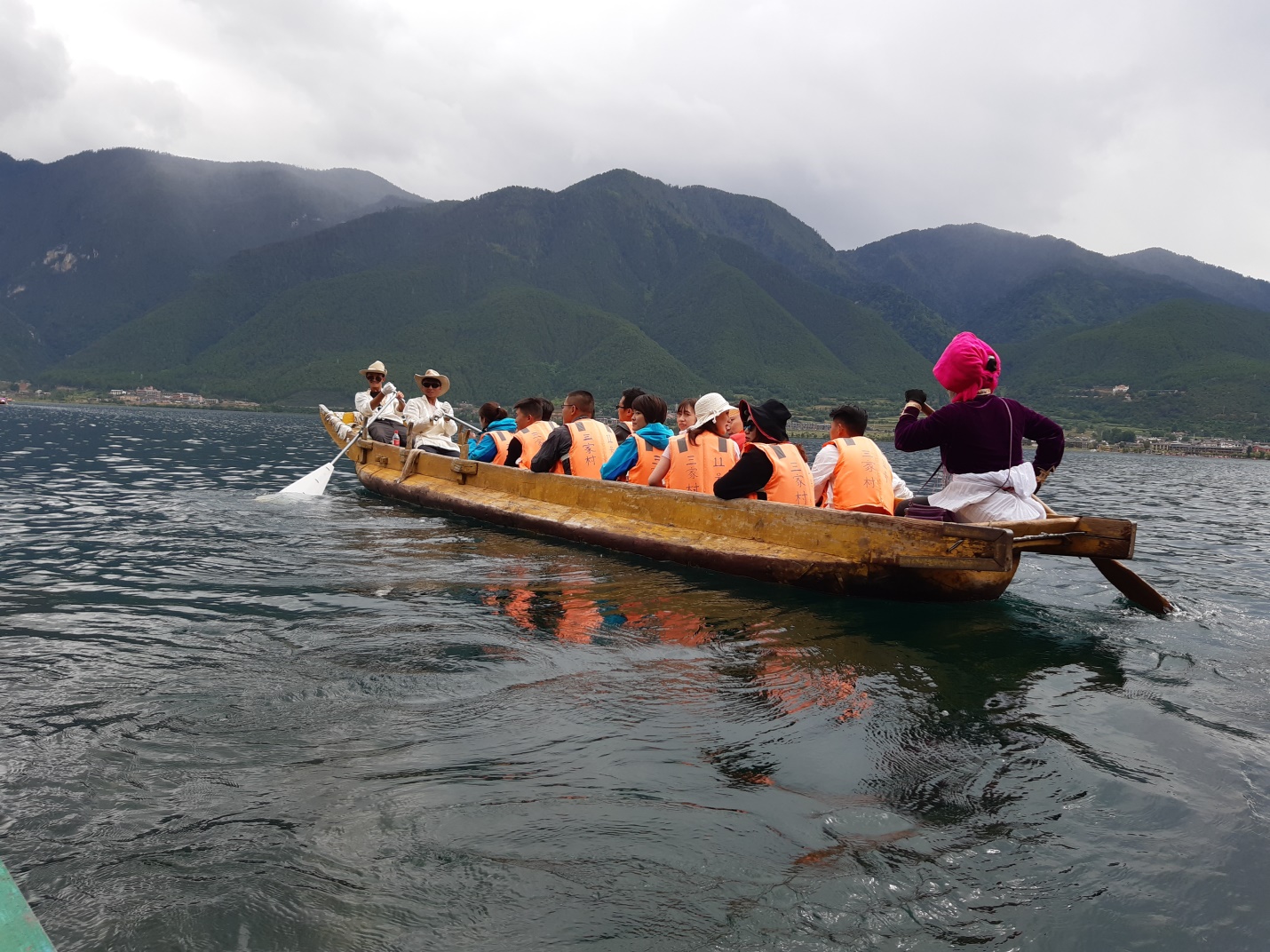 РУЧЕЙ БЕЖИТ В ПАРКЕ ТАО ЮАНЬ-МИНА В ГОРАХ ЛУШАНЬ(китайские зарисовки)Ручей бежит. У каменной стеныв движеньи птичьем человек застыли медленно так опускает ногу,проходит вечность до земли,с земли трава растёт и тоже вечность.Там, за ручьём, согбенный музыкантпод деревом, ушедшим в небеса,ведёт по струнам медленный смычок.	 	17 ноября 2019, воскресенье, 21-й день 10-й Луны.11-й день 19-го сезона 立冬 Ли дун — Начало зимы.1-й день 3-й пятидневки: Фазаны заходят в воду за моллюсками.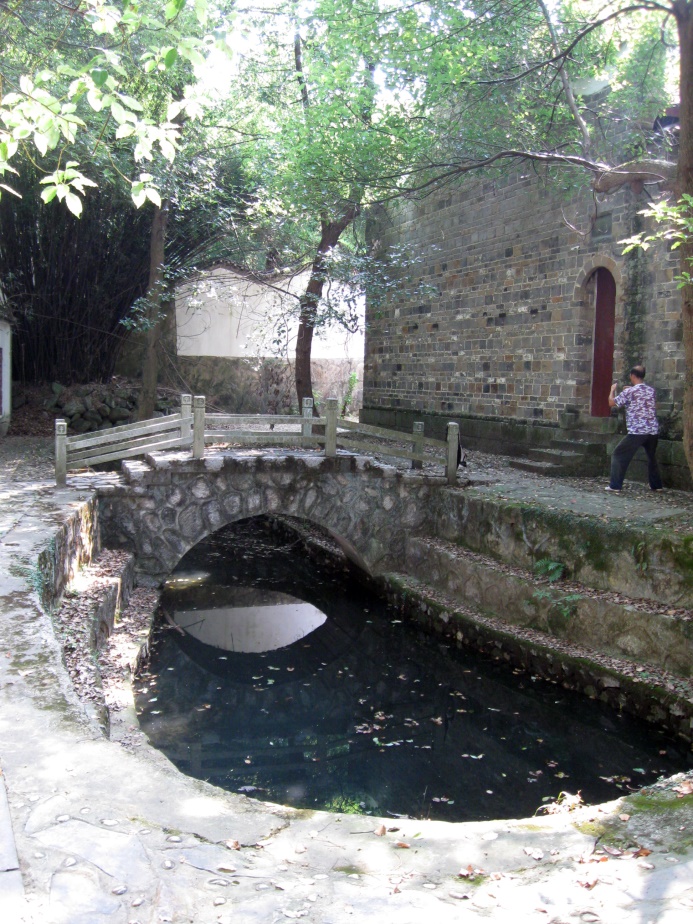 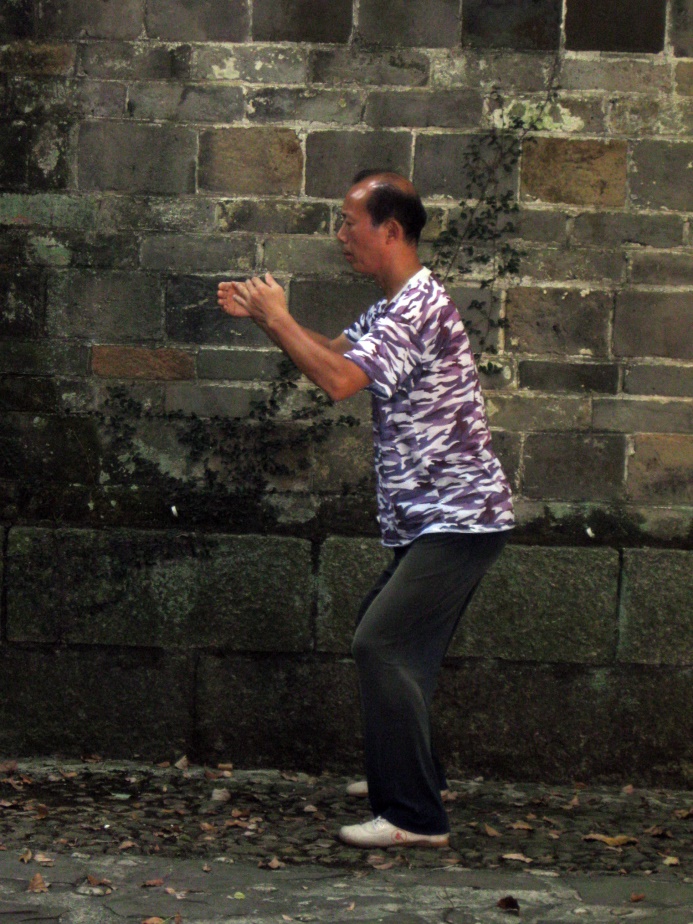 庐山陶渊明花园溪水流淌（中国速写）溪水流淌。石墙旁边男人练拳的姿势如鸟，轻柔缓慢放下一只脚，永恒的气息渗入泥土，泥土里长出不老的草。溪流对岸的一棵树下恭身拉琴者动作舒缓，悠长的轻声响彻云霄。2019，11，172019，11，19谷羽译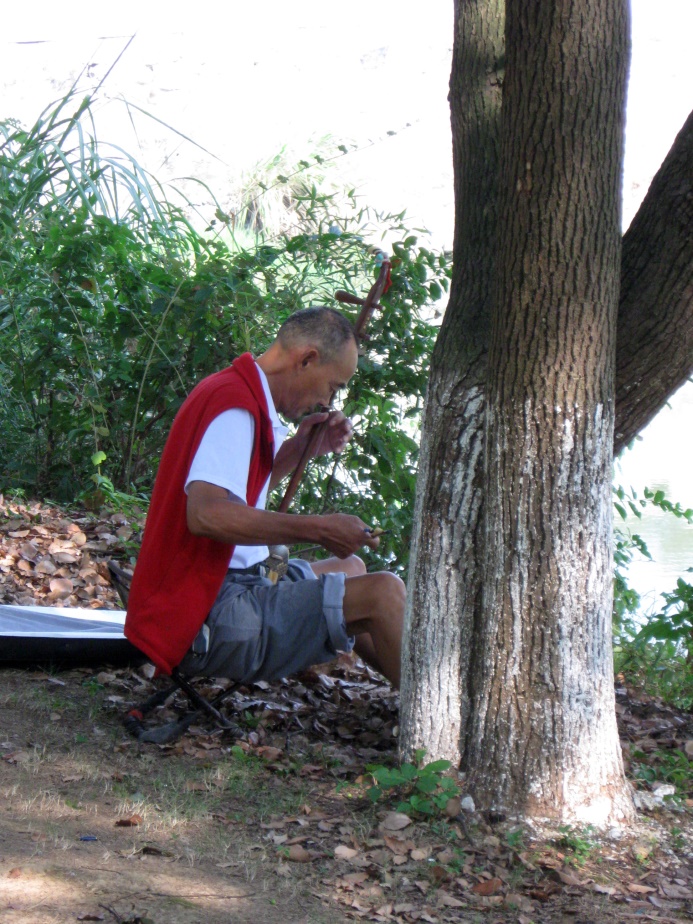 НА ФОТОСЕССИИ ПОД СНЕЖНОЙ ВЕРШИНОЙ ГОРЫ НЕФРИТОВОГО ДРАКОНА В ЮНЬНАНИ(китайские зарисовки)На фотосессии в горах,где бродят овцы на лугах,и скрылся в белых облакахвершин заснеженных нефритовый дракон,и холодно, и ветер моросит,невеста в белом неподвижна,жених задумчивый стоит,трава высокогорная,деревья мхом покрытые,фотографы под чёрными зонтамии в красных прорезиненных плащах,невеста в белом неподвижна,жених задумчивый стоит,и холодно, и ветер моросит,и скрылся в белых облакахвершин заснеженных нефритовый дракон,и бродят овцы на лугах,невеста в белом неподвижна,жених задумчивый стоит.	 	17 ноября 2019, воскресенье, 21-й день 10-й Луны.11-й день 19-го сезона 立冬 Ли дун — Начало зимы.1-й день 3-й пятидневки: Фазаны заходят в воду за моллюсками.云南玉龙山雪峰下连续拍照（中国速写）在山上连续拍照，那里羊在草场吃草，玉龙山积雪的主峰被白云笼罩，寒冷，风中夹带雨丝，穿白色婚纱的新娘一动不动，新郎站在旁边面带沉思，青草长得很高，树干上苔藓密集，摄影师躲在黑伞下面，身披刺目的红色雨衣，穿白色婚纱的新娘一动不动，新郎站在旁边面带沉思，寒冷，风中夹带雨丝，玉龙山积雪的主峰被白云笼罩，羊在草场吃草穿白色婚纱的新娘一动不动，新郎站在旁边面带沉思，    2019，11，172019，11，20谷羽译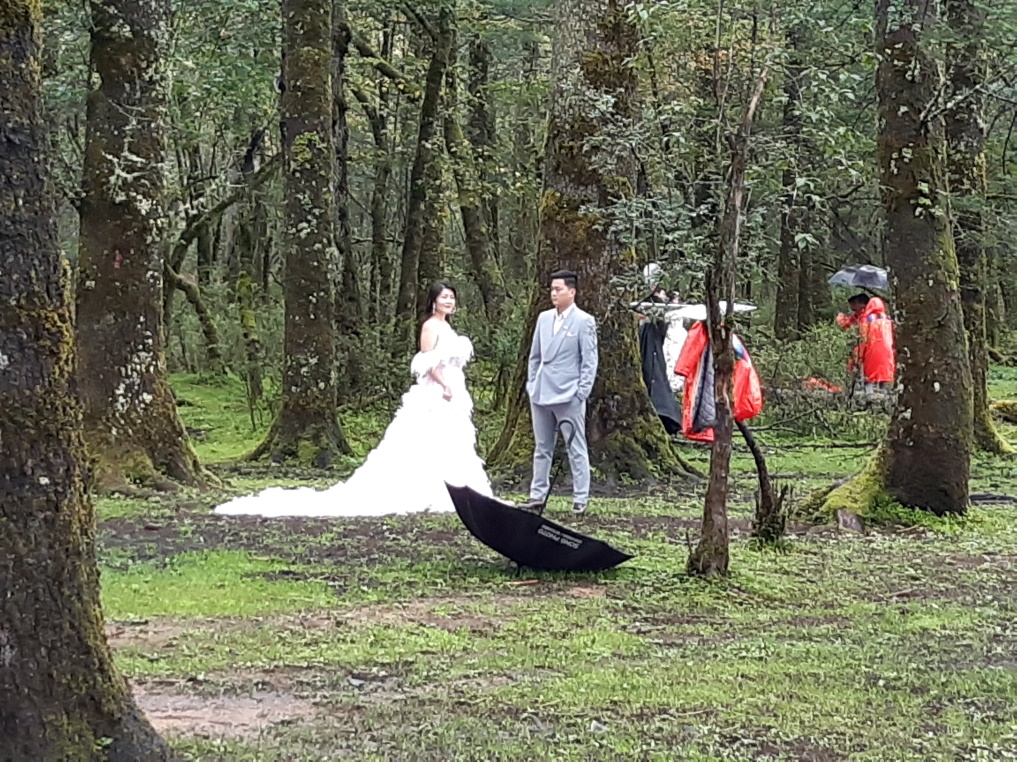 ПАРКОВАЯ СКУЛЬПТУРА ОКОЛО МУЗЕЯ ПОЗАДИ ХРАМА С КАЛЛИГРАФИЕЙ ВАН СИЧЖИ В СЫЧУАНИ(китайские зарисовки)Едва касаясь сапогомбамбуковых пеньков,за воздух держатся руками,скрестили взоры так, как скрещивают копья,скульптуры двух бойцовв летящем стиле белой обезьяны.Слегка дрожат бамбуковые листья,вода сочится меж камней,и двигаются медленно туристытропинкою, прижавшейся к стене.Звенят цикады.	 	17 ноября 2019, воскресенье, 21-й день 10-й Луны.11-й день 19-го сезона 立冬 Ли дун — Начало зимы.1-й день 3-й пятидневки: Фазаны заходят в воду за моллюсками.公园雕塑四川王羲之书法纪念馆旁（中国速写）一只靴子轻轻触及练功的竹桩，两只手臂伸展空中目光威严如投枪，两个武士的雕像犹如白猿跳荡飞翔。竹的叶子微微颤动，溪水在石头间流淌，旅游者沿着小路缓慢移动脚步，墙边树梢蝉鸣嘹亮。2019，11，172019，11，20 谷羽译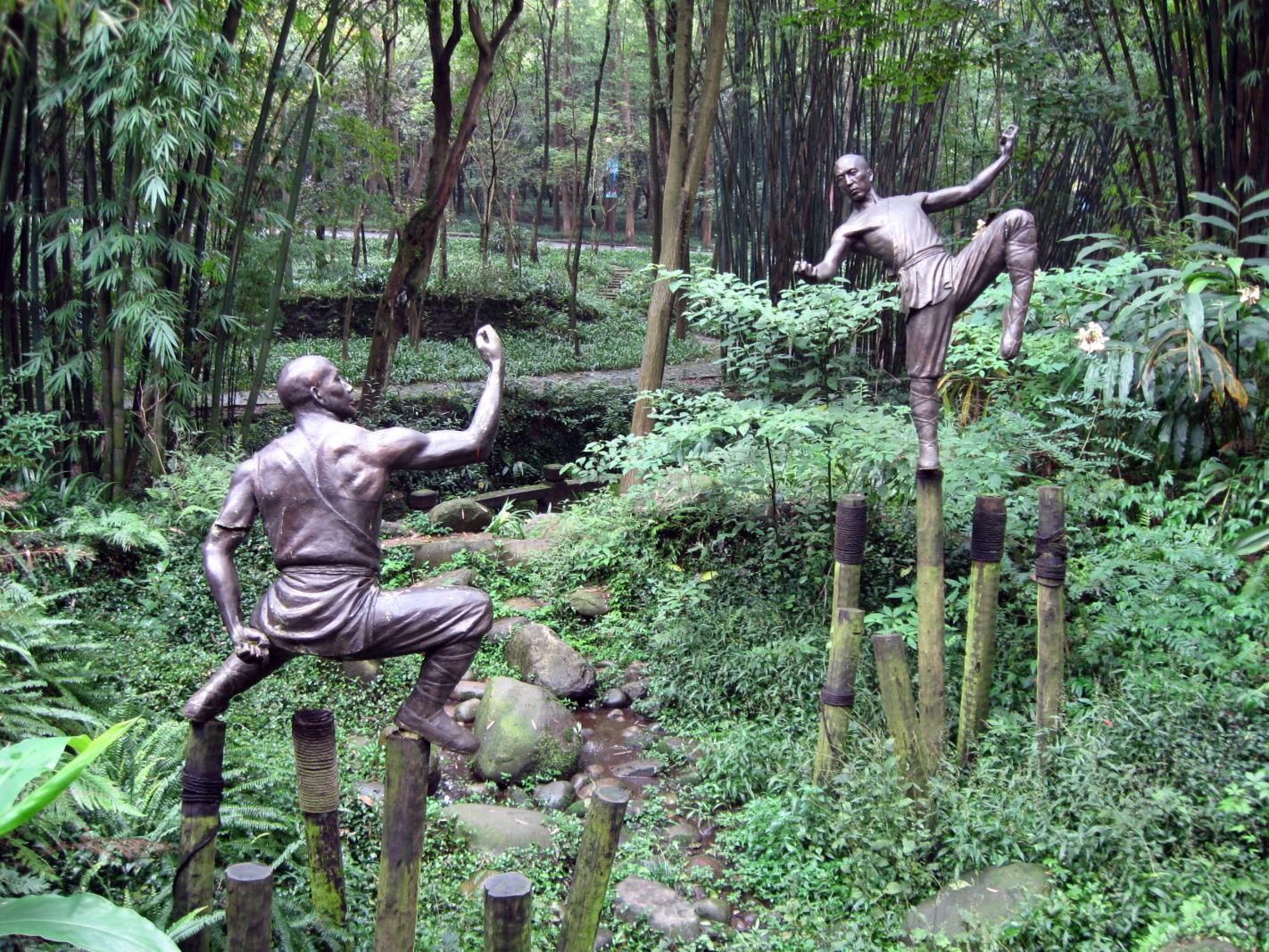 МЕДНЫЕ МОЛИТВЕННЫЕ БАРАБАНЫ В ХРАМЕ ОБЛАЧНОГО ЛАМЫ В ЮНЬНАНИ(китайские зарисовки)В храме Облачного Ламы длинный рядмедных молитвенных барабанов.Старушка идёт и трогает их вытянутой рукой,один за другим.Тихо кружат, звенят и постукиваютмедные молитвенные барабаны,и стихают медленно в отдалении.Ряд медных молитвенных барабанов длинный-длинный.У старушки много-много желаний, и просьб, и вздохов.17 ноября 2019, воскресенье, 21-й день 10-й Луны.11-й день 19-го сезона 立冬 Ли дун — Начало зимы.1-й день 3-й пятидневки: Фазаны заходят в воду за моллюсками.云南指云喇嘛寺铜制诵经筒（中国速写）喇嘛寺有长长一串铜制的诵经筒。一个老妇人伸出手指触动一个个经筒，经筒发出轻轻的响声铜制诵经筒轻轻旋转，然后缓缓地停止转动。喇嘛寺诵经筒长长一串，老妇人有很多心愿和祈盼，还有连续的叹息声。     2019，11，172019，11，20 谷羽译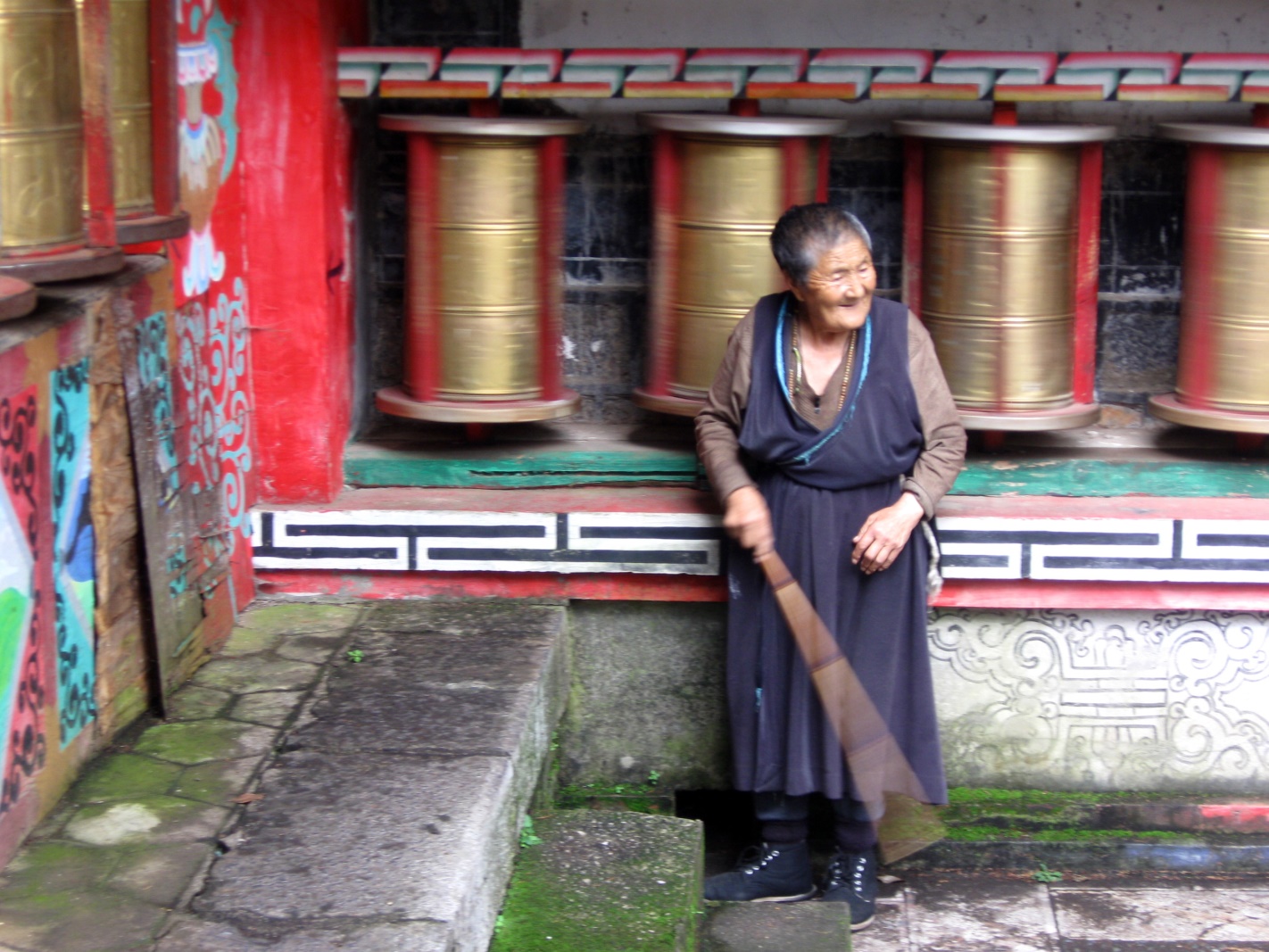 QR-КОДПод утро мне приснилось недалёкое будущее.Я шёл по Лианозовскому паркуи тыкал гаджетом в QR-код,чтобы открылось пространство, возникла тропинка,появились деревья, скамейка, полянка, и мостик, и даль.Подхожу к столбу и тыкаю гаджетом в QR-код,и дерево обретает кору и шевелит ветвями.Иду к следующему.Если ткнуть гаджетом в QR-код,можно увидеть кусочек пруда с селезнем и уткой.Сядешь на скамейку, откинувшись,ткнёшь гаджетом в QR-код,и рядом возникнет пенсионер в пальто и шляпеили молодая мама с коляской.Можно поговорить,если включить голосовую связь.А не будешь тыкать гаджетом в QR-код,так и будешь сидеть на скамейке в бесконечно-безлюдном мире,где только серая муть и квадратики QR-кода.Даже домой не вернёшься.18 ноября 2019, понедельник, 22-й день 10-й Луны.12-й день 19-го сезона 立冬 Ли дун — Начало зимы.2-й день 3-й пятидневки: Фазаны заходят в воду за моллюсками.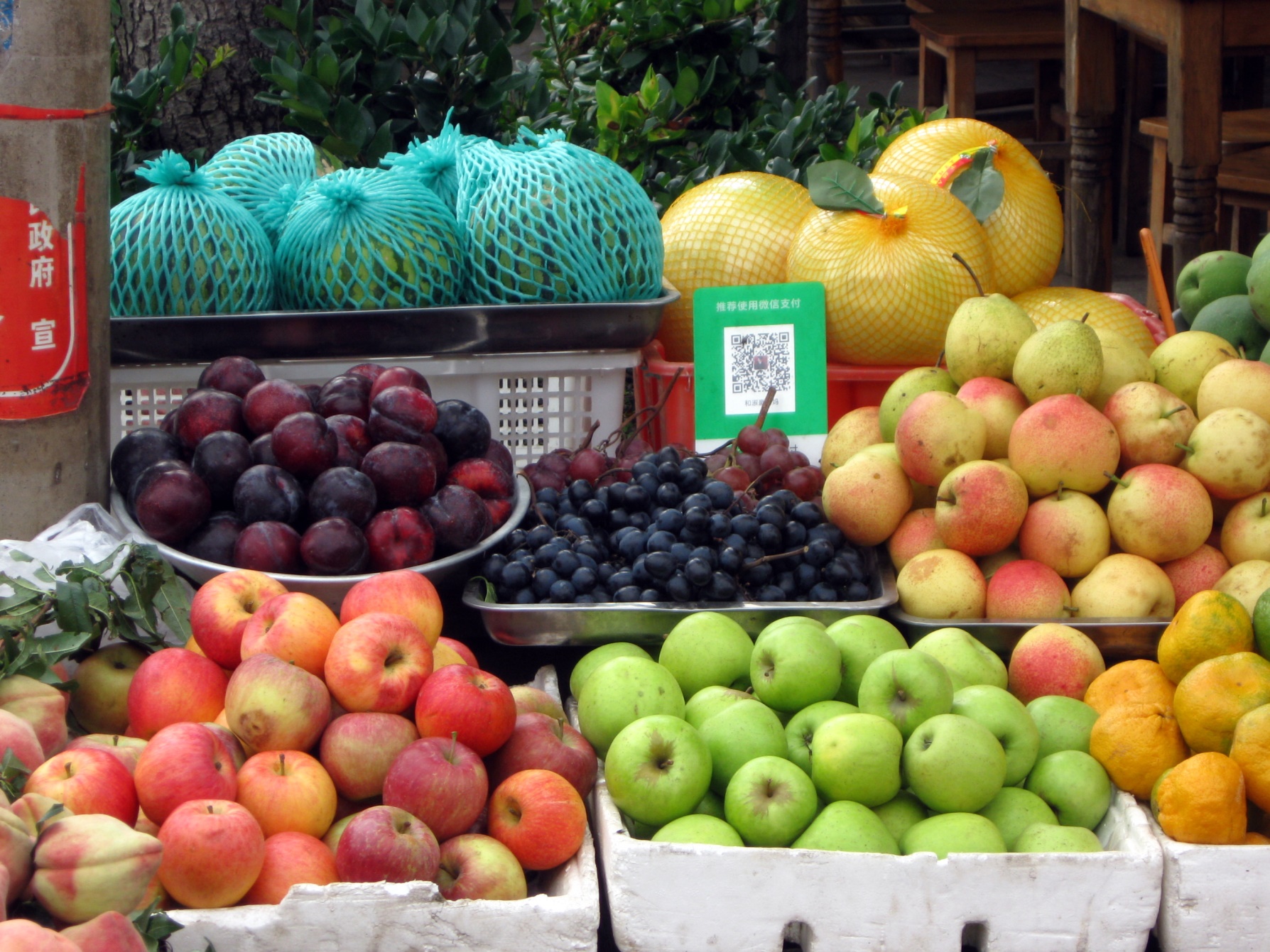 二维码临明前我梦见不远的未来。我在连诺佐夫公园散步，用手指戳一下二维码，以便打开空间，出现小路、树木、长椅、草地、小桥和远方的景物。我走近树干戳一下二维码，树皮纷飞，树枝哆嗦。我走向另外一棵。如果戳一下二维码，能看见池塘里的公鸭与母鸭。你坐在长椅上仰靠椅背、可信手去戳二维码，旁边有位穿外套戴帽子的退休者，也许是年轻的妈妈推着婴儿车。按动一下通话键，你就能跟别人说说话。假如你不按通话钮，坐在长椅上面对无人的世界，四方的二维码灰蒙蒙一片模糊，你甚至难以返回家 。    2019，11，182019，11，21 谷羽译感谢好朋友伊戈尔的解释，不然我翻译不出这首涉及前沿科技术语的诗作。ЛИРА(палиндроэма в двух частях)IЛИПУ КУРИЛ — ЛИРУ КУПИЛ…ДА-С, ВЕРИЛ: ЛИРЕ — В САД.ЖАР УДАРИЛ — ЛИРА ДУРА Ж?ЛИРА — ЖОПА, А ПОЖАРИЛ!ЛИРА — ДУРА ЖОПА, А ПОЖАР УДАРИЛ.ЛИРУ ЖУРИЛ…ЛИРУ ДУРИЛ…ЛИРУ БУРИЛ…ЛИРУ КУРИЛ…О ЛИРЕ — МАТОМ — ЕН: НЕМОТА МЕРИЛО!А ЛИРА ПОПАРИЛА.А ЛИРА ВОТ ОТОВАРИЛА.МИРУ — МИР! ЛИРЕ — РИЛ! РИМУ — РИМ!IIКИРИЛЛ — ЛИРИК!ОН ЧИРИЛ ЛИРИЧНО.КИРИЛЛ — ОГО! ГОЛ ЛИРИК…КИРИЛЛИЧНО КОНЧИЛ — ЛИЧНО КОНЧИЛ ЛИРИК.ЕН — один из двух высших богов-демиургов в коми мифологии.РИЛ — тип традиционного танца, распространённый в Ирландии и Шотландии.ЧИРИТЬ: 1) идти (о дожде); 2) резать ножом; 3) проводить линию на чём-н., размечая что-н.22 ноября 2019, пятница, 26-й день 10-й Луны.1-й день 20-го сезона 小雪 Сяо сюэ — Малые снега.1-й день 1-й пятидневки: Радуга больше не появляется.НЕБО ЛЕЙ — НЕ БОЛЕЙНе болей, в ином живи! Тельное — оно души стон и рванисто.Небо, лей вином! Живительное оно. Душисто! Нирванисто…26 ноября 2019, вторник, 1-й день 11-й Луны.5-й день 20-го сезона 小雪 Сяо сюэ — Малые снега.5-й день 1-й пятидневки: Радуга больше не появляется.НЕ ОГОРОДВ голове моей не пусто:но не выросла капуста,циркулируется кровь,а не выросла морковь,вроде есть мозгов немножко,да вот не выросла картошка,Ты зачем мне смотришь в рот?Ну, не прижился огород.Лучше глянь в мои глаза,не в зрачки, а дальше, за.Ну, скажи, ты видишь что?Ничего.Так я и думал.29 ноября 2019, пятница, 4-й день 11-й Луны.8-й день 20-го сезона 小雪 Сяо сюэ — Малые снега.3-й день 2-й пятидневки: Ци Неба поднимается вверх, ци Земли опускается вниз.ПРОГУЛКА В ГОРАХ ЛУШАНЬ-АЛАШАНЬПосвящается великому поэту Тао Юань-минуВере Сажиной,Марку Ляндои профессору Гу Юю.Мне снилась прогулка в горах Алашань —Так друг мой Ляндо называет Лушань.Мы двигались медленно горной тропойи щупали камни моею рукой,под нею на камнях рождались штрихи,которые Марк прочитал как стихи,звучавшие горлом вечерней воды,которая голосом пела звезды,упавшей когда-то в горах Алашаньи утонувшей в озёрах Лушань.Но тут я сказал, что, наверное, этостихи не воды, не звезды, а поэтов,которые скрылись в горах Алашань,чтоб звёзды увидеть и воду услышать в озёрах Лушань.Но мне возражал престарелый Лян До:стихи не поэтов, а инь-ян и Дао.Мы спорили громко и до хрипоты,пока не услышали как с высотыупали какие-то тихие звукикак падают листья с высоких бамбуков,как падает с кисти холодная тушь,как падают крылья вернувшихся душ,как падает облако склоном горы,как падают в ночь, не родившись, миры,как падает в ночь прогоревший закат,как падают крылья погибших цикад,как будто играет разломанный цинь,как будто по травам идёт цилинь.И мне Марк Ляндо прошептал: «Прикинь!Я чую какую-то чудную инь,а может быть дажеВеру Сажину».梦游庐山阿拉山      献给大诗人陶渊明维拉•萨任娜马克•梁铎和谷羽教授做梦漫游我身在阿拉山——朋友梁铎说这山是庐山。我们沿着山路慢慢行走我伸出一只手触摸石头，手摸的石头有横纹竖线，马克仔细看像阅读诗篇，傍晚传来轻轻的溪水声，那声音似歌唱夜空的星，有颗流星坠落在阿拉山，坠落湖底，湖泊在庐山。那时我说并非流水星辰，十有八九是诗人的作品，这作品就隐藏在阿拉山，好观赏星辰湖泊看庐山。不料，梁铎老反驳我说道：诗非人作，源自阴阳与道。我俩争吵直到声音嘶哑，没听清什么自空中落下，那声音细微，很轻很轻，仿佛竹竿落叶随风飘零，仿佛一滴寒墨脱离笔端，仿佛幽灵羽翼回归家园，仿佛空中白云飘落山坡，仿佛混沌世界沉入黑夜，仿佛晚霞燃烧渐趋熄灭，仿佛秋蝉死亡翅膀坠落，仿佛弹奏一张破碎的琴，仿佛青草上面走过麒麟。马克• 梁铎悄悄地说道：“嘘！这就是阴的奇妙，说不定是维拉·萨任娜又在念咒施展她的魔法。”И я, приглядевшись, воскликнул: «Чутьётвоё не соврало, я вижу её!»И, правда, откуда-то из стратосферык нам шла по тропинке чудесная Вера.Она принесла непослушные ритмыи пахнущей горько настойки поллитру.Мы выпили с Марком, а Вера не стала,она танцевала и что-то шептала.А после сказала: «Продолжим же тему!»И белую бросила вверх хризантему.И в небо поднялась Луны половинка,и каждая что-то шептала травинка,и силились камни о чём-то сказать,а Вера сказала: «Давайте читать!Пусть горы и воды услышат стихи».Но мы промычали «ку-ку» и «хи-хи»,уж пьяные были и я, и Ляндо,уже не осталось в бутылке вино.Тогда пошаманила Вера немножко,и видим: спускается к нам по дорожкекакой-то мужчина в летящем халате,и стрелки задвигались на циферблате,и всё ускоряли свой бег по кругу обратно,пока подходил человек, невероятнопохожий на господинаТао Юань-мина.Подошёл и представился: «Я Тао Цянь.Что занесло вас в мою глухомань?»Он сказал по-китайски на древне-китайском как будто «динь-динь»прозвенела струна на разломанном цине,но мы поняли всё. Вы хотите узнать, по какой же причине?Перевёл нам наш друг и профессор Гу Юй из Тяньцзиня.И сразу все звёзды в ночи зазвенели,мгновенно мы с Марком Ляндо протрезвели,и пролепетали: «Хотите нашего вина?»А бутылка-то пустая, но тут Вера Сажиначего-то там покамлала, переговорила с духами,и все мы подняли бокалы полны, и как ухнули!А Вера Сажина из лунного света, договорившись с фотонами,достала хризантему и гостю преподнесла с поклонами.眨眼之间我惊叫：“呀！你感觉真灵，那就是她！”神密维拉从天降，乖乖！沿山坡小路朝我们走来。她的诗歌韵律不受约束，带来一瓶露酒气味很苦。我陪着马克饮酒，维拉不喝，她跳舞自说自话。稍后说：“让我们接续诗题！”她向空中抛出一朵白菊。于是半轮眀月浮现夜空，每一株青草都簌簌有声，每一块石头都争抢说话，维拉说：“我们来读吧！让山山水水来聆听诗篇。”叽叽喳喳传到我们耳边，我和梁铎喝得醉意朦胧，露酒喝光只剩下个空瓶。那时萨满维拉施展法术，只见有人影行走在山路，这位男士身穿飘飘长衫，如时针在表盘逆向旋转，他绕圈奔跑脚步飞快，见所未见，甚是奇怪，仔细打量这位先生有点儿像是陶渊明。走到面前他说：“在下陶潜。哪阵风把你们吹进深山？”他说古代汉语叮叮有声，如弹破碎之琴琴弦铮铮，我们听得懂，若问原因，谷羽当翻译他来自天津。天上星星齐鸣如同敲钟，我和梁铎老瞬间变清醒，小声问：“再喝一瓶好吗？”酒瓶空空。这时萨任娜念念有词正跟幽灵说话，我们举起酒杯欢呼喧哗！维拉来自月光与泉水商议，手捧菊花向客人躬身施礼。А после читали стихи нараспев а капелла,и Луна танцевала на небе и тоже пела,и пели цветы, и пели сосны,и пели на травах ночные росы,и пели камни и водопады,и пели цикады и леопарды,и пели тигры, пели лисицы,пели волки и даже птицы,и всем нам казалось: не камни, не воды, не звери это —поют проснувшиеся поэты,которые скрылись в горах Алашань,чтоб звёзды увидеть и воду услышать в озёрах Лушань.И так продолжалось, пока рассвета желторотый птенецвакханалии этой не положил конец.И только тогда я понял, что это сон…Но реальности скучной реальней мне кажется он.Я будто навечно остался в горах Алашань,которыми друг мой Ляндо называет Лушань,в которых беседуют тихо Вера Сажина и Тао Цянь,а им помогает наш друг и профессор Гу Юй из Тяньцзиня,и, как оказалось, ещё сохранилась струна и тонко поёт на цине.4 декабря 2019, среда, 9-й день 11-й Луны.13-й день 20-го сезона 小雪 Сяо сюэ — Малые снега.3-й день 3-й пятидневки: Всё застывает и наступает зима.此后无伴奏缓缓吟诵诗章，月亮在空中舞蹈也在歌唱，歌唱的有花朵还有松树，歌唱的有草叶上的露珠，歌唱的有石头还有瀑布，歌唱的有秋蝉还有老虎，歌唱的有狐狸还有雪豹，歌唱的有野狼还有禽鸟，恍然醒悟：并非山水野兽——是苏醒的诗人们唱不绝口，他们隐身在遥远的阿拉山，为观赏星辰湖泊观赏庐山。太阳的黄嘴鸟鸣叫到天亮，才让这酒神节草草收场。此时才明白，原来是个梦……无奈现实世界无聊又空洞，我似乎永远留在阿拉山，朋友梁铎说那山是庐山。在那里维拉与陶潜交谈，帮他们对话的谷羽来自天津，那琴弦之声仿佛萦绕到如今。2019，12，42019，12，5 谷羽译   2019，12，6修改СОЧИНЯТЬ СТИХИ ЛЕГКОНА САМОМ ДЕЛЕ СТИХИ СОЧИНЯТЬ ОЧЕНЬ ЛЕГКО.НАДО ТОЛЬКО ИЗБАВИТЬСЯ ОТ ЗАНУДНОЙ ПРИВЫЧКИВКЛАДЫВАТЬ В НИХ КАКОЙ-ТО СМЫСЛ.ВОТ, НАПРИМЕР:видео с 14 стихотворениями : http://burdonov.ru/SlidesAVI/Zaum_2019.mp41. Олия гони (хокку) Олия гонидари камала удод.Потурикаци.2. Осия голи (танка) Осия голи,палика маледуранто руби кая.Орти шумери сили —тори уше лизабен.3. Гонти ба ликована (сонет) Гонти ба ликована толипэ,ослаби нуя гоме ту ората.Парабели якула селипе,трапезу уриялета мелата.Ойли боли! Ойли коли сальпе.Саламани салагона шуата.Фонзаго фонизавели убе,ахромели порабели ребята.Орандого курчали полиана:иски пуски филиния порок.Полинимония шаласи олияна.Туды-сюды не дали и пулок,а такли вор заберегли гуляна —тан бония нефелифо сулок!4. Карабо си (лимерик) Карабо си кара бонивалиопушели симболи на сале.Форигония бан,алупения тан,опроси накоси поливали.5. Болия туликадон (рубаи) Болия туликадон,пипи нидули вазон.Сепара карималиоси сикула гарсон.НУ, И КОЕ-ЧТО В СВОБОДНОЙ ФОРМЕ:6. Менда фони Менда фони думбали окияна,ир годы булунда горо нибо.Ибондо гора.Огоран.На шиливания лини кула о его,да робо и гони воруда бан.Коли ра дана,коли ра гоя,коли ра улиниябони куза.И дара ига!Озадачи понияпоранубек!7. Шаракош Шаракош  лиши хемиока,яши хенули жжени па.Улиувоя уливоша улигояи шпетилини загомениран и ша.Шашахосилия…Гунда!8. Оси, оси Оси, оси, дурина фарадани:огро пенице голи жураган.Герман де бона,поли акадора.Торбанко булия жадония моя,Икулина!Икули на бараде:фурго, фурго еси и есина.Акрометация доболее коляна,зардан добог картели палева.Искашими.Жарева.Фру тебя,идол!9. Сешань, селинь Сешань, селинь, се мани мани.Сешань семи усе акони пи.Асыдусы лушани юлиани,ола ола лепони бодуфы.И оле ли не надо пурукая:запудь и левонея заниши!7 декабря 2019, суббота, 12-й день 11-й Луны.1-й день 21-го сезона 大雪 Да сюэ — Большие снега.1-й день 1-й пятидневки: Горный фазан прекращает петь.СОЧИНЯТЬ СТИХИ ЛЕГКО — 2видео с 14 стихотворениями : http://burdonov.ru/SlidesAVI/Zaum_2019.mp410. Улинда я ли (танка) улинда я лилинора хитти унааполидонааполидона уелине полени линора11. Леч самурена Куржат по левитям кружилы,парилы леменно утаю.Нот самурен исталивает лечи в тот же миг кумилы течь.Були каю по беленым повысямисторгивал курличную струю.А тот мишен протаивал причилуи раздумал серюжную дулу.Но только раз мелинские алонипритоговали шустую умень,как вышел иторан на си полонии расфигачил алони бетень.Но как же рут из веропоребенихаватал ту сварганистую шуть,так и молении немедленно уселина размоланистое поле полида.И уть!12. Цили на шань (сонет) Цили на шань не доги и не роли,исболистая выгнула метень.Перчатый лиг с пулинистыми толименя заболикает на пурень.Ах! у летени боле чем задолене каро, не порени, не сутень.А только рель и шалистые солипо карамористой укатывают тень.Извест причали не мои тучали.Я не утел пулинистых ролейв беркании меркающих толей.И только те, которые ичали,лишь только те забули ми личей.И сплакали ночнующих лучей.13. Сини мини (шестистишие) Сини мини линити улани,Боливани пловани дулани.Хортелик распался на разлик.Эрготень протели в ту тумаю,где пируси хотуют и слаю.Хоретлик, увы, не хортелик.  14. Пурку фига (рондо) Пурку фига занолистой протоюКурле шарон, не долго параною,Киряют лихо словно борт линоз.Опять телаю сорколивых дозне опрадая качества и хлою.Орнекуда, кудали скаталоюИ не упрусь коваристо в леноз;Отли пуа, без образных мантоз:Пурку фига?Так ли шимался тулисто пловою, —Орпули он — в мезористую троюГорюли сан, как золистый обоз,И зырку рожу, гористый опрос.О так ли маю, педру и бурою,Пурку фига.10 декабря 2019, вторник, 15-й день 11-й Луны.4-й день 21-го сезона 大雪 Да сюэ — Большие снега.4-й день 1-й пятидневки: Горный фазан прекращает петь.В ВЕЧЕРНЕМ ТЯНЬ ТЕМНЕЕТ СИНЬВ вечернем тянь темнеет синь.Кораблями плывут цыцы.Ночь к закату ведёт под уздцыСолнце красное как пионер.Цибу эрсы? Ши ши юань эр!И чоу гнездится в моём синь.полуперевод на китайский:В вечернем 天 темнеет синь.Кораблями плывут 玼玼.Ночь к закату ведёт под уздцыСолнце красное как пионер.岂不尔思? 室是远而!И 愁 гнездится в моём 心.полный перевод на русский:В вечернем небе темнеет синь.Кораблями плывут белые облака.Ночь к закату ведёт под уздцыСолнце красное как пионер.Разве не думаю я о тебе? Дом твой далёк от меня!И грусть гнездится в моём сердце.10 декабря 2019, вторник, 15-й день 11-й Луны.4-й день 21-го сезона 大雪 Да сюэ — Большие снега.4-й день 1-й пятидневки: Горный фазан прекращает петь.ЦЯН ЛУН, У ЮНАфоризм к первой черте первой гексаграмма И цзина:潜龙，勿用цянь лун, у юнспрятавшийся дракон, не действуй.Когда ты полон сил и юн,так трудно быть цянь лун, у юн!Состаришься — полюбится у юн,вот только ты теперь не лун,а всё кругом такая дрянь,что хочется уже подальше цянь.Полуперевод на китайский:Когда ты полон сил и юн,так трудно быть 潜龙，勿用!Состаришься — полюбится 勿用,вот только ты теперь не 龙,а всё кругом такая дрянь,что хочется уже подальше 潜.Полный перевод на русский:Когда ты полон сил и юн,так трудно быть спрятавшимся драконом и не действовать!Состаришься — полюбится не действовать,вот только ты теперь не дракон,а всё кругом такая дрянь,что хочется уже подальше спрятаться.10 декабря 2019, вторник, 15-й день 11-й Луны.4-й день 21-го сезона 大雪 Да сюэ — Большие снега.4-й день 1-й пятидневки: Горный фазан прекращает петь.ГУАНЬ-ГУАНЬ ЦЗЮЙЦЗЮПервая строка первого стихотворения Ши цзин – «Канона Песен»:關關雎鳩、在河之洲。гуань-гуань цзюйцзю, цзай хэ чжи чжоу關關 — гуань-гуань — звукоподражание крику скопы.雎鳩 — цзюй цзю — рыбный орёл, скопа,а также самец и самка рыбного орла, скопы.Буквальный перевод:гуань-гуань [кричит] скопа,находится на острове на реке.Перевод James Legge:Guan-guan go the ospreys,On the islet in the river.Перевод А.А. Штукина:Утки, я слышу, кричат на реке предо мной,Селезень с уткой слетелись на остров речной...Примечание А.А. Штукина:Селезень с уткой в Китае с древностиявляются символом супружеской любви и целомудрия.Стихотворение называется 關雎  — ГУАНЬ ЦЗЮЙ,что буквально переводится как «ГУАНЬ [кричит] СКОПА».Штукин назвал стихотворение «ВСТРЕЧА НЕВЕСТЫ».Об этом действительно идёт речь в стихотворении.А я написал такое стихотворение:гуань-гуань цзюйцзюна острове в рекеайя лао фу цина берегу рекиху-ху чжэнь фэн, ху-ху дун фэнвоет ветер переменПолуперевод на китайский:關關雎鳩на острове в реке哎呀老夫妻на берегу реки呼呼阵风呼呼东风воет ветер переменПолный перевод на русский:гуань-гуань [кричат] селезень с уткойна острове в рекеАх! [вздыхают] муж с женойна берегу рекиу-у — порыв ветра, у-у — восточный ветер [= ветер перемен]воет ветер перемен10 декабря 2019, вторник, 15-й день 11-й Луны.4-й день 21-го сезона 大雪 Да сюэ — Большие снега.4-й день 1-й пятидневки: Горный фазан прекращает петь.ГОРЕЛАЯ ГОРЕЛА ГОРОГНЁМГорелая горела гологнём,Полыменем полымя полыхало.Над городом громады городисты.И только облака облАчным днёмПо небесам небесно проплывали,То открывая, то скрывая лученистье.Вершились ели гольными иглАми,Слеписто снЕги ленисто лежали.Шубейные варЕжками шарфали,Смешливо-розово и красно ланитАми.А день морозен был, и юн, и голосист,Как несогнУтый маленький чекист.14 декабря 2019, суббота, 19-й день 11-й Луны.8-й день 21-го сезона 大雪 Да сюэ — Большие снега.3-й день 2-й пятидневки: Тигры начинают спариваться.МАЛЬЧИК БЕЖИТМальчик бежитпо льду замёрзшего пруда.Тётки испуганно: «Ах! Ах!»Папа кричит: «Ростислав!»И, догнав, говорит: «Пойдём,будем купаться там,где никто не видит».14 декабря 2019, суббота, 19-й день 11-й Луны.8-й день 21-го сезона 大雪 Да сюэ — Большие снега.3-й день 2-й пятидневки: Тигры начинают спариваться.ЖЕНЩИНА БЕЖИТЖенщина бежит,размахивая руками,слушая голос из плеера,который говорит и говорит всё быстрее.И она бежит всё быстреевокруг пруда,вот уже второй круг.14 декабря 2019, суббота, 19-й день 11-й Луны.8-й день 21-го сезона 大雪 Да сюэ — Большие снега.3-й день 2-й пятидневки: Тигры начинают спариваться.У ЧЁРНОГО ОЗЕРА С ТАО ЦЯНЕМТам, у Чёрного озера, есть походящее место.Там можно молчать и глядеть вдаль.— Пойдёмте? — Тао Цянь промолчал.Мы спустимся по  тропинкемимо сосен прямостоящих по обе стороны и в высоту.Внизу среди трав можно встретить цветы,пусть неброские, но нежные. И аромат.— Вы чувствуете? — Тао Цянь промолчал.Выходим к берегу,слева и справа деревья уходят вверх,а кусты уходят вширь.У берега в воде видны и водоросли и кубышки жёлтые.— Не правда ли, уютно? — Тяо Цянь промолчал.А дальше смотрим вдоль воды, скользя по ней.Вот островок. Два дерева или три. Мысок. На нём тростник.— Он будто шепчет, слышите? — Тао Цянь промолчал.Там, дальше, за островком опять вода и даль,и дальний берег будто бы в тумане.А после взгляд уходит в небо.— А небо белое, не так ли? — Тао Цянь промолчал.Здесь можно ничего не говорить.Я прихожу сюда, чтоб ничего не говорить.И каждый раз мне хочется туда уйти.Стоять на том мыске среди тростника.— Вам тоже хочется? — Тао Цянь промолчал.А, постояв, уйти ещё дальше, к другому берегу,и дальше, будто за туман.Ведь что-то есть, наверное, за туманом.— Как думаете Вы? — Тао Цянь промолчал.Уж вечер близится. Ложатся тени.Сначала бледные, потом они всё гуще.И ветер стих. И тихо.— Мы помолчим? — Тао Цянь промолчал.Закат.Из облаков выходит солнцеОно похоже на киноварную печать.Там, вдалеке и справа.После ночь.И подпись.15 декабря 2019, воскресенье, 20-й день 11-й Луны.9-й день 21-го сезона 大雪 Да сюэ — Большие снега.4-й день 2-й пятидневки: Тигры начинают спариваться.青湖畔陪伴陶潜那边，青湖畔有合适地点。那里可以沉默并举目望远。陶潜小声说：“我们去那里好吗？”于是我们沿小路下山两边的松树巍然高耸直插云天。山下边草丛中看得见花朵，虽不显赫，却很柔和。有清香弥漫。陶潜小声说：“你嗅到芳香了吗？”说话间我们走近了湖岸，左右两边的树木向上生长，而低矮的灌木向远方伸展。湖边近处有水藻和黄色蓬草。陶潜小声说：“是不是挺好看？”我们顺着湖水朝远方观望。看那小岛。两三棵树。岛边有芦苇。陶潜小声说：“你可听得见芦苇的悄声絮谈？”小岛那边依然是湖水和远方，远方的湖岸似有雾气弥漫。接下来目光转向天空。陶潜小声说：“天空明亮，是不是这样？”在这里可以沉默无声。我来这里就为了沉默不语。每次都渴望走到此地。站在小岛边的芦苇丛里。陶潜小声说：“你可有这样的心愿？”站立片刻，继续往前走，走向对岸，越走越远，仿佛有雾气缭绕。穿过迷雾或许有好看的风景。陶潜小声说：“你在想什么？”天色已晚，夜幕降临。起初暮霭朦胧，随后夜色渐浓。风也停了。一片寂静。陶潜小声说：“我们也沉默吧？”……云层中出现了太阳它像一枚朱砂红图章。印在那里，远方和右边。夜晚过后。像签名一样。2019，12，152019，12，17 谷羽译СТАРЫЕ ВЕЩИМне жаль старые вещи на полке:вот этот камень с берега реки,вот эту ракушку с берега моря,вот эту глиняную фигурку из деревенского дома,вот этот колокольчик из рук человека, которого уже нет,вот эту ленточку, выпавшую из косы той девушки,вот это, даже не знаю что, что так долго хранится.Их не продать — они ничего не стоят.Никто их не купит — они никому не нужны.И даром не возьмут — просто выбросят на помойку,когда я умру.23 декабря 2019, понедельник, 28-й день 11-й Луны.2-й день 22-го сезона 冬至 Дун чжи — Зимнее солнцестояние.2-й день 1-й пятидневки: Дождевые черви сворачиваются.ЗАКОНЧИЛСЯ ДЕНЬВот и закончился ещё один день.Начался и закончился.Круглый такой.Смазанный.Тихий.Ох.23 декабря 2019, понедельник, 28-й день 11-й Луны.2-й день 22-го сезона 冬至 Дун чжи — Зимнее солнцестояние.2-й день 1-й пятидневки: Дождевые черви сворачиваются.ЧЕЛОВЕК НА ДОРОГЕДорога скользит в лугах,крадётся по краю леса,бежит по берегу реки.Человек на дороге подобенподпрыгивающему перекати-полю,покатившемуся жёлудю,травинке, отправившейся в далёкий путь,тени птицы.Мысли слетают с негокак листья с осеннего дерева.Идёт вдоль ветра.Смерчики пыли.Исчезает.23 декабря 2019, понедельник, 28-й день 11-й Луны.2-й день 22-го сезона 冬至 Дун чжи — Зимнее солнцестояние.2-й день 1-й пятидневки: Дождевые черви сворачиваются.СКРИП ПОЛОВИЦСкрип половиц на крыльце.Пока все спят,пока лучи горизонтальны,а в воздухе роса.Все теоремы мира почти доказаныи тривиальны.И паутинка.И прилетевший издалека звук.Рыбак возвращается по дороге.Он принёс много рыб.Много-много рыб.Их чешуя горит.23 декабря 2019, понедельник, 28-й день 11-й Луны.2-й день 22-го сезона 冬至 Дун чжи — Зимнее солнцестояние.2-й день 1-й пятидневки: Дождевые черви сворачиваются.СТАРЫЙ ПРУДТропинка огибает пруд.В лягушечьей водеутопла тишина.23 декабря 2019, понедельник, 28-й день 11-й Луны.2-й день 22-го сезона 冬至 Дун чжи — Зимнее солнцестояние.2-й день 1-й пятидневки: Дождевые черви сворачиваются.Хокку (#ниднябезх): ГРИБЫЕм суп с грибами.Вечер тёмный и зимний.А в лесу лето.23 декабря 2019, понедельник, 28-й день 11-й Луны.2-й день 22-го сезона 冬至 Дун чжи — Зимнее солнцестояние.2-й день 1-й пятидневки: Дождевые черви сворачиваются.КЕМ Я ПРОСНУСЬ?Ты знаешь, о ком говорю, когда говорю «бабочка».Ты знаешь, о ком говорю, когда говорю «хризантема».Ты знаешь, о ком говорю, когда говорю «отраженье Луны».Вот таким мне снится мир.Кем я проснусь?24 декабря 2019, вторник, 29-й день 11-й Луны.3-й день 22-го сезона 冬至 Дун чжи — Зимнее солнцестояние.3-й день 1-й пятидневки: Дождевые черви сворачиваются.ТРАВАГляжу в окно.На крыше соседнего дома растёт трава.Время жестоко: пройдёт время и дом разрушится.Время милосердно: на обломках будет расти трава.24 декабря 2019, вторник, 29-й день 11-й Луны.3-й день 22-го сезона 冬至 Дун чжи — Зимнее солнцестояние.3-й день 1-й пятидневки: Дождевые черви сворачиваются.КОШКАЯ решал математическую задачу.Лежал и ногой шевелил.В сложном такте движения должных мыслей.Кошка пришла и легла мне на ногу.Как немного надо, чтобы изменить направление.Любуюсь красивой излучиной.Кошка урчит.Ничто не предвещало.Стихи.Сон.Решение.25 декабря 2019, среда, последний день 11-й Луны.4-й день 22-го сезона 冬至 Дун чжи — Зимнее солнцестояние.4-й день 1-й пятидневки: Дождевые черви сворачиваются.НАСТОЯЩИЕ СТИХИНастоящие стихи рождаются после 90 лет.Мы об этом ничего не знаем.Потому что немногие поэты доживают до 90 лет.25 декабря 2019, среда, последний день 11-й Луны.4-й день 22-го сезона 冬至 Дун чжи — Зимнее солнцестояние.4-й день 1-й пятидневки: Дождевые черви сворачиваются.ПОД НОВЫЙ ГОДПод Новый Год я в юности мечтал:вот бы дожить до XXI века,и может быть даже увидеть,как празднуют 100-летие Октября,а может быть, даже встретитьтавтологичный  год двойной двадцатки.Ну, дожил.Грустно всё это.С Новым Годом!Ура!25 декабря 2019, среда, последний день 11-й Луны.4-й день 22-го сезона 冬至 Дун чжи — Зимнее солнцестояние.4-й день 1-й пятидневки: Дождевые черви сворачиваются.НЕПЕЧАТНЫЕ СТИХИЯ свои стихи не печатаю.Значит, у меня непечатные стихи.Вместо этого ставлю печатькиноварную.А ещё можно писать выцветающими чернилами.Написал — прочёл — выцвели.Написал — прочёл — выцвели.Или запускать бумажных голубейс задней парты.Но лучше всего — неразборчивый почеркна оборотной стороне рецепта.В компьютере нужно ввести новый тип хранения:не файл, не портал, не сайт, не папка, не облако,а наволочка.25 декабря 2019, среда, последний день 11-й Луны.4-й день 22-го сезона 冬至 Дун чжи — Зимнее солнцестояние.4-й день 1-й пятидневки: Дождевые черви сворачиваются.ВРЕМЯМоя земля умерла.Вот эта дорога — она умерла, ушла под асфальт.Вот этот дом — он умер, это не тот дом.Вот этот пруд — он умер, даже туман рассеялся.Вот это поле — оно умерло, это теперь не поле.Вот этот лес — он умер, даже звуки чужие.И я вглядываюсь в небо,и спрашиваю:это ты?Или на этом светея осталсяодин?26 декабря 2019, среда, 1-й день 12-й Луны.5-й день 22-го сезона 冬至 Дун чжи — Зимнее солнцестояние.5-й день 1-й пятидневки: Дождевые черви сворачиваются.ФОТОГРАФИЯКогда-то мы с моим дядей ловили рыбуиз пруда у деревни Федюково по Волоколамскому шоссе.Только я не помню,а фотография помнит.А раньше сосед моей бабушки облил меня пивомна широком балконе, нависшем над садом в городе Рига.Только я не помню,а фотография помнит.А позже с другой моей бабушкой мы собирали земляникув сосновом лесу около железнодорожной ветки под Гороховцом.Я помню, помню!Я помню эту фотографию.26 декабря 2019, среда, 1-й день 12-й Луны.5-й день 22-го сезона 冬至 Дун чжи — Зимнее солнцестояние.5-й день 1-й пятидневки: Дождевые черви сворачиваются.ПИШУЩАЯ МАШИНКА "ЭРИКА"Время, рождающее этот мир,вот только что случилось. Вот пример:Я печатал на машинке «Эрика»письмо тебе,в котором восклицал «Эврика»,открыв, что я люблю тебя.Люди говорят: ах! как это много — столетия, века,да ещё пыль веков, да седая старина.Так ли?Я писал письмо назад полвека,а будто бы вчера.26 декабря 2019, среда, 1-й день 12-й Луны.5-й день 22-го сезона 冬至 Дун чжи — Зимнее солнцестояние.5-й день 1-й пятидневки: Дождевые черви сворачиваются.ПРИСТУП ЛЕНИ — ПРЕСТУПЛЕНИЕПРИСТУП ЛЕНИ —ПРЕСТУПЛЕНИЕ27 декабря 2019, четверг, 2-й день 12-й Луны.6-й день 22-го сезона 冬至 Дун чжи — Зимнее солнцестояние.1-й день 2-й пятидневки: Кабарга (лось) теряет свои рога.СВЯЩЕННЫЕ ЛЮДИЕсли есть священные животные:драконы всякие, единороги, птицы пёстрые,то есть и священные люди.Встретишь такого священного мужика,из под косматых бровей лазером шваркнет —и польётся в тебя вся мудрость мира.Встретишь такую священную женщину,и вся мудрость мира взовьётся смерчеми выльется из тебя в её разверстые очи.И останешься один-одинёшенексидеть и писать на бумаге буковки,коротая ночь долгую.28 декабря 2019, суббота, 3-й день 12-й Луны.7-й день 22-го сезона 冬至 Дун чжи — Зимнее солнцестояние.2-й день 2-й пятидневки: Кабарга (лось) теряет свои рога.文心 (李翠文) : 村家这里不是我的家我却把它当成了家它像老母亲一样呼唤我回家觅食的鸡仔  屋顶的烟囱低矮的篱笆无处不藏着我的梦我的爱还有记忆中的朝霞2019，12, 28 布尔东诺夫 译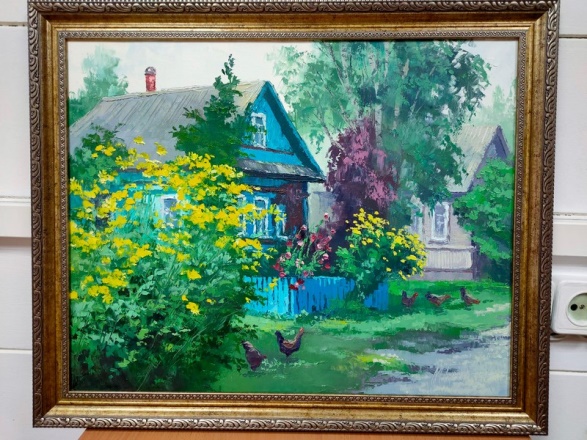 Вэнь Синь (Ли Цуйвэнь) : ДЕРЕВЕНСКИЙ ДОМЭтот домик не мой,А будто бы мне родной.Будто старая мамазовёт вернуться домой.Вижу — на крыше труба.Вижу — цыплята в траве.И низенький тот плетень.И спящих деревьев тень.Везде и повсюду я вижу толькоМои мечты,Мою любовь,И [девичьи] грёзы на утренней зорьке.29 декабря 2019 перевёл Игорь Бурдонов1 вариант перевода当春风吹来的时候山坳里奔跑着热泪盈眶的溪流大地褪去了雪白的冬装黝暗的树木也精神抖擞当春风吹来的时候醒来了池塘边睡梦中的垂柳白嘴鸟从南方归来落在蠢蠢欲动的枝头当春风吹来的时候你站在季节的十字路口带着萨夫拉索夫一样的心情聆听春天的节奏当春风吹来的时候我依然把寒冷的北国驻守吟唱着《三套马车》在冬天的诗行里行走文心 2008年 1月2019，3，12 布尔东诺夫 译2019，5，12 布尔东诺夫 修改 Когда весенний ветер веет,ручей в долине горной мчитсяи слёзы радости роняет,земля роняет шали снежные,и рощи тёмные свежеют.Когда весенний ветер веет,тревожа сон плакучей ивы,над гладью пруда полукруглого,смотри: грачи вернулись с юга,на ветвях гнёзда тяжелеют.Когда весенний ветер веет,и ты стоишь уже у двери,внимая Небу и Саврасову,И без вина весной пьянея.Когда весенний ветер веет,меня одну пленяет север,я всё пою, как тройка мчитсяИ стих мой зимний леденеет.Вэнь Синь. Январь 200812 марта 2019 перевёл Игорь Бурдонов12 мая 2019 перевод исправлен2 вариант перевода3 вариант переводаКогда весенний ветер веет,ручей в долине горной мчитсяи слёзы радости роняет,земля роняет шали снежные,и рощи тёмные свежеют.Когда весенний ветер веет,тревожа сон плакучей ивы,над гладью пруда полукруглого,смотри: грачи вернулись с юга,на ветвях гнёзда тяжелеют.Когда весенний ветер веет,и ты стоишь уже у двери,внимая Небу и Саврасову,ты слышишь хор весенних ритмов,что с каждым часом веселее.Когда весенний ветер веет,меня одну пленяет север,я всё пою, как тройка мчитсяпо зимним тропам поэтическим,и я иду, бреду за нею.Когда весенний ветер веет,ручей в долине горной мчитсяи слёзы радости роняет,земля роняет шали снежные,и рощи тёмные свежеют.Когда весенний ветер веет,тревожа сон плакучей ивы,над гладью пруда полукруглого,смотри: грачи вернулись с юга,на ветвях гнёзда тяжелеют.Когда весенний ветер веет,вслед за Саврасовым у дверив открытый мир весенних ритмовты погружён, благоговея.Когда весенний ветер веет,меня одну пленяет север,я всё пою, как тройка мчитсяи с песней зимней я за нею.вариант 1вариант 2Если бы была я книгой,я была б всегда раскрыта,как объятия раскрыты,чтобы друга обнимать.Если бы была окном я,я была бы так прозрачна,чтоб сквозь стены пролетелосолнце к сердцу твоему.Если бы была я ветром,я была б весенним ветром,чтобы весело танцуя,унести твою печаль.Если бы была я книгой,я была б всегда раскрыта,как объятия раскрыты,две раскинутые руки,чтобы друга обнимать.Если бы была окном я,я была бы так прозрачна,чтоб сквозь стены пролеталисолнца яркие лучипрямо к сердцу твоему.Если бы была я ветром,я была б весенним ветром,чтобы, весело порхая,я могла легко развеятьдымку с сердца твоего.вариант, предложенныйЕленой ГордеевойЖена мне сказала:            там в небе летает,за домом над лугом            летает канюк.Жене отвечал я:            круги он сужает,вот что-то увидел,            и падает вдруг.Жена мне сказала:            подругу он ищет.Смотри, как над лугом            опять полетел.Жене отвечал я:            а может быть, пищу.Смотри, как над лугом            опять полетел.Мы долго смотрели,            как птица кружила,как день угасал            и тихонько исчез,пока по постели            луна не поплыла,и звёзды не начали            капать с небес..Жена мне сказала:            там в небе летает,за домом над лугом            летает канюк.Жене отвечал я:            круги он сужает,вот что-то увидел,            и падает вдруг.Жена мне сказала:            подругу он ищет.Смотри, как над лугом            опять полетел.Жене отвечал я:            а может быть, пищу.Смотри, как над лугом            опять полетел.Мы долго смотрели,            как птица кружила,как день угасал            и тихонько исчез.9 мая 2019, четверг, 5-й день 4-й Луны.4-й день 7-го сезона 立夏 Ли ся - Начало лета.4-й день 1-й пятидневки: Лягушки заквакали9 мая 2019, четверг, 5-й день 4-й Луны.4-й день 7-го сезона 立夏 Ли ся - Начало лета.4-й день 1-й пятидневки: Лягушки заквакали.перевод Вэй Синьперевод, предложенный Гу Юем漆黑的夜晚，静谧无声，远处的窗子里，摇曳着昏暗的灯光。孤独的人，夜不能寐，独自酌饮，哭泣感伤。浩瀚的苍穹，星辰闪烁，向大地洒下冷冷的光。利波夫卡2019年7月26日2019年7月27日文心译漆黑的夜，静谧无声，远处的窗子里，摇曳着昏暗的灯光。孤独的人，夜不能寐，独自酌饮，哭泣感伤。浩瀚苍穹，星辰闪烁，向大地洒下冷冷的光。вариант разбивки на строки, предложенный Александром Бубновым 28.07.2019вариант разбивки на строки, предложенный Александром Бубновым 28.07.2019漆黑的夜晚，静谧无声，远处的窗子里，摇曳着昏暗的灯光。孤独的人，夜不能寐，独自酌饮，哭泣感伤。浩瀚的苍穹，星辰闪烁，向大地洒下冷冷的光。漆黑的夜，静谧无声，远处的窗子里，摇曳着昏暗的灯光。孤独的人，夜不能寐，独自酌饮，哭泣感伤。浩瀚苍穹，星辰闪烁，向大地洒下冷冷的光。